УТВЕРЖДЕНОДиректор М КУК «Первомайская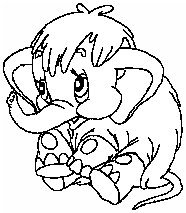 поселенческая библиотека»_______Н.В.Ващенко «___»  декабря  2015 г.МКУК «Первомайская поселенческая библиотека»Структурное подразделениеПервомайская детская библиотекаПлан на 2016 годСодержание:I Основные направления и задачи работы на 2016 год ………………………………………………………………………….3II Контрольные показатели………………………………………………………………………………………….……………..9III Совершенствование  библиотечного обслуживания детей. Сеть…………………………………………………………11IV Содержание и организация работы с читателями………………………………………………………………………..12V Организация справочно – библиографической работы……………………………………………………………………28VI Организация работы по краеведению и краеведческой библиографии………………………………………...…………32VII Формирование, организация и использование книжного фонда библиотеки…………………………………………33VIII Организационно – методическая работа…………………………………………………………………………………371X Состояние и укрепление материально-технической базы библиотеки…………………………………………………37    I Основные направления и задачи работы на 2016 годОсновные направления и задачи работы Первомайской детской библиотеки в 2016 году и их реализация.В 2016  году работа Первомайской детской библиотеки МКУК «Первомайская поселенческая библиотека» будет вестись в рамках:Под эгидой  ООН:2011 – 2020 – Международное десятилетие биоразнообразия Организации Объединенных Наций2011 – 2020 – Десятилетие действий за безопасность дорожного движения2013 - 2022 – Международное десятилетие сближения культур2006–2016 -  Десятилетие реабилитации и устойчивого развития пострадавших регионов (третье десятилетие после Чернобыля). 2016  год объявлен:Годом российского кино  (Указ Президента Российской Федерации от 7.10. 2015г.)2016 год – Год Греции в России и Год России в Греции.Приоритетные направления в работе библиотеки в 2016 году:Информационная грамотность, Информационная безопасность.Повышение роли библиотеки как площадки в системе непрерывного образования.( В СНГ 2016 год объявлен Годом образования)Нравственное воспитание личности на исторических и культурных традициях.Библиотечное краеведение:       870 лет со дня первого упоминания в летописях о Туле (в Никоновской летописи) (1146)      75 лет героической обороны г. Тулы (1941)      40 лет со дня присвоения Указом Президиума Верховного Совета СССР городу Туле почетного звания «Город –    герой» (1976)Главная задача -  привлечение детей к чтению, повышение интереса к чтениюРаботать под девизом «Забота о детском чтении – забота о будущем России».  Поддержка детского чтения осуществляется по следующим целевым программам: Государственные программы    «Национальная программа поддержки и развития чтения на 2007 – 2020 гг»     «Информационное общество (2011-2020 годы)»Федеральные целевые программы«Культура России (2012-2018 годы)»«Чистая вода» на 2011-2017 годы.Областные целевые программыДолгосрочная целевая программа «Культура Тульской области (2013-2016 годы)»Долгосрочная целевая программа «Комплексные меры противодействия злоупотреблению наркотиками и их незаконному обороту в Тульской области на 2009-2016 годы» Долгосрочная целевая программа «Экология и природные ресурсы Тульской области на 2013-2016 годы»            Долгосрочная целевая программа "Повышение безопасности дорожного движения в Тульской области на 2013-    2016 годы"                                                                                                              Долгосрочная целевая программа «Организация духовно – нравственного воспитания детей и молодежи в   Тульской области на 2012 – 2016 гг.»          Работа по собственным программам:    «Программа радостного чтения»     «Лето, книга, я – друзья»     «Я с детства с книгами дружу»     Участие библиотеки в областных мероприятиях:    Участие в  областном конкурсе по созданию библиографических пособий «Родная сторона».    Участие в областных и районных акциях.     Участие в проверке книжного фонда Первомайской поселковой библиотеки МКУК «Первомайская поселенческая библиотека»2.Новые формы работы:     Час познаний «Эллады древней образы чудесные» - май;     День путешествий и открытий «В путь, друзья!» - апрель;      Космический урок «Звездный день Земли» - апрель;      Виртуальное путешествие «Откуда начинается Родина» - июнь;      Час занимательной экологии «Природа и мы» - март;      3.Координация работы с другими учреждениями и ведомствамиПлатные услуги –нетУчастие библиотеки в событиях поселкаЕжемесячно предоставлять планы  и отчеты работы библиотеки в администрацию М.О. р.п. Первомайский.Предоставлять фотоотчеты о проведенных мероприятиях в Комитет по культуре, спорту и молодежной политики администрации Щекинского района и администрацию М.О. р.п. Первомайский.Социальное партнерство с школьными и внешкольными учреждениями р.п. Первомайский:Муниципальное бюджетное общеобразовательное учреждение «Средняя школа №16 – Центр образования р.п. Первомайский» - Структурные подразделения: Средняя школа №15; Детский сад №18; Детский сад №19; Детский сад №20; Детский сад №21;Первомайская кадетская школа-интернат, Художественное отделение Первомайской детской школы искусств)    Внебюджетные источники финансирования –нетРеклама библиотеки и ее деятельностиОсновные направления: - информация о библиотеке - информация о библиотечном фонде, его составе и структуре; - информация об услугах, предоставляемых библиотекой.  - осуществление всестороннего раскрытия фонда библиотеки с использованием различных форм индивидуальной и массовой работы.Формы и методы рекламной работыРабота с группами продленного дня «Уголок библиотечных новостей» «Банк читательских идей» - июльАльбом отзывов «Наши мнения» - сентябрьАльбом детских рисунков «Наш вернисаж» - февраль Электронная презентация «Наша библиотека. Юбилейная хроника» (К 60 – летию Первомайской детской библиотеки)Оформление календаря знаменательных дат в библиотеке:«Памятные даты истории России»«Литературный календарь» «Краеведческий календарь»Оформлять «Уголок семейного чтения» в библиотеке  - октябрьРеклама через СМИ:Заметки в газеты «Щекинский вестник» , «Щекинский химик»Информация о библиотеке и проводимых мероприятиях  на сайте администрации М,О, р.п. ПервомайскийВиды рекламной продукции:Закладка – приглашение  «Как стать читателем библиотеки»Реклама конкурсов и мероприятий библиотеки с использованием листовок и пригласительных билетов.Формирование фирменного стиляЛоготип библиотеки – мамонтенокИспользовать набор фирменных шрифтовФирменный набор цветов: красный, зеленый, синий (Цвета герба р.п. Первомайский)Мероприятия по привлечению читателей:Акция «Запишись в библиотеку, первоклассник!» - февраль – мартДень информации «С книгой весело дружить» - июльДень информации «Не секрет для всех вокруг, библиотека – лучший друг» -октябрь.День радостного чтения «Книгу читать – в облаках летать» -школа №15 ,1 кл.Экскурсии в библиотеку: 4Призы: «Каждый сотый читатель», награждение активных читателей «Призами симпатий библиотекаря», дипломы «За любовь к чтению и бережное отношение к книге» II Контрольные показатели плана работы и их выполнениеКоличество читателейКоличество книговыдачКоличество посещенийСредние показатели работы  Первомайской детской библиотеки:читаемость    - 22 обращаемость – 1,3посещаемость – 6,5   Обновляемость фонда – 3,4 Книгообеспеченность: на 1-го читателя – 16,8 на 1-го жителя – 15,4Посещения на массовых мероприятиях – 900Читатели – дети от 0 до 14 лет - 750охват чтением детей МО или территорий до 14 лет  -  58 % Руководителей детским чтением – 35 %Книговыдача по разделам знанийКниговыдача по темамIII Совершенствование библиотечного обслуживания детей. Сеть.Количество детейВНЕСТАЦИОНАРНОЕ БИБЛИОТЕЧНОЕ ОБСЛУЖИВАНИЕОсновные показатели работы библиотечных пунктов.IV Содержание и организация работы с читателямиКрупномаштабные акции:Неделя детской книги  «Подружись с хорошей книгой» - мартНеделя православной книги – мартПушкинский День России  – июньРабота по программам«Программа радостного чтения» «Лето под книжным парусом»«Я с детства с книгами дружу»Привлечение к чтениюОсновные направления:Формирование привлекательного образа библиотеки.Чтение  — коммуникативная среда (создание условий для читательского общения); Продвижение лучших образцов литературы.Формы и методы работы:Дни чтения в летних лагерях – июньАкция «Стихотворение в вашем кармане»  - мартЧас литературных развлечений «Катится, катится голубой вагон» - Средняя школа №16; 2 кл.День веселой книги «Привет из Цветочного города»  - Средняя школа №16; 2 кл.Индивидуальная работа       Проведение социологических исследований с целью выявления интересов и потребностей пользователей, их     отношения к библиотеке, а также получения оценки качества предоставляемых ею библиотечных услуг.Опрос «Ваше мнение о библиотеке» - октябрь – ноябрь«Кто ты, сегодняшний читатель?»: Анкетирование   с целью выявления читательских интересов и предпочтений.          Анализы читательских формуляров – апрель; ноябрьРекомендательные беседы, беседы о прочитанных книгах.Навигация чтенияРекомендательные списки:«Страна чудес Агнии Барто» - февраль«Дорога в космос» - март«Узнайте о войне из книг» - май«Бороться и искать» - август«В царстве дедушки Мороза» - декабрьКнижные закладки.Основные направления работы с читателями.V Организация справочно – библиографической работыVI Организация работы по краеведению и краеведческой библиографииVIII Организационно – методическая работа1X  состояние и  укрепление материально-технической базы библиотекиПриобрести многофункциональное устройство.Асфальтовое покрытие территории около библиотеки.Главный библиотекарь МКУК «Первомайская поселенческая библиотека»Структурное подразделение «Первомайская детская библиотека» ________________      Г.И. КудрявцеваПлан на 2015 годВыполнение 2015План на 2016 год110011231100План на 2015 годВыполнение 2015 План на 2016 год24 20024 61024 200План на 2015 годВыполнение 2015План на 2016 год7 1507 5887 150ВсегоО(СиГ)НЕстеств.ТехникаС/ХИскусствоСпортХудож.Языкозн.Детская24200250040002000170050020080003005000Г. –патриотич.ЭкологияПравоЭкономикаКраеведениеНравственноеПрофориент.8004000452570070050Количество детей до 14 лет1205Количество учащихсяКоличество учащихся12441244Всего библиотечных пунктовКоличествочитателейКоличествокниговыдачКоличествоПосещений320045003000иды мероприятий Кол-во, план . Кол-во, отчет . Клубы по интересам, кружки-Мини-музеи1Книжно-иллюстративные выставки66Дни информации, обзоры, часы книги18Экскурсии4Литературные гостиные3Конкурсы, викторины, турниры, беседы 19Литературные путешествия, обозрения7Экологическое путешествие 1Актуальный разговор, час проблемного разговора, час откровенного разговора-Анкетирование, опрос2Акции3Библиотечно-библиографические занятия, игры5Вечера, встречи, литературно-музыкальные композиции, устные журналы, альманахи4Часы, уроки доброго чтения, радостного чтения5Дни книги5Игры, игровые программы1Информационные часы, часы истории-Краеведческие часы, экскурсы в историю-Дни периодики1День библиографии1Неделя тематической книги2Познавательно-развлекательные программы, театрализованные представления-Познавательные часы, часы интересных сообщений, часы полезных советов, ярмарка полезных советов9Праздники (русского фольклора, спортивные, библиотечные и др.)-Реклама книги, премьера книги, презентация книги-Уроки мужества, патриотизма, гражданственности, Отечества6Читательские конференции-Общегородские мероприятия и мероприятия, организуемые др. учреждениями, в которых библиотека приняла участие -ИТОГО: 163№ п/пТема Тема Тема Тема Форма работыФорма работыФорма работыФорма работыФорма работыКол-во мероприятий Кол-во мероприятий Кол-во мероприятий Кол-во мероприятий Кол-во мероприятий Кол-во мероприятий Кол-во мероприятий Кол-во мероприятий Кол-во мероприятий Кол-во мероприятий Контингент Контингент Контингент Контингент Контингент Контингент Сроки Сроки Сроки Сроки Сроки Сроки Сроки Сроки Исполнитель Исполнитель Исполнитель Поддержка образования и самообразования учащихсяПоддержка образования и самообразования учащихсяПоддержка образования и самообразования учащихсяПоддержка образования и самообразования учащихсяПоддержка образования и самообразования учащихсяПоддержка образования и самообразования учащихсяПоддержка образования и самообразования учащихсяПоддержка образования и самообразования учащихсяПоддержка образования и самообразования учащихсяПоддержка образования и самообразования учащихсяПоддержка образования и самообразования учащихсяПоддержка образования и самообразования учащихсяПоддержка образования и самообразования учащихсяПоддержка образования и самообразования учащихсяПоддержка образования и самообразования учащихсяПоддержка образования и самообразования учащихсяПоддержка образования и самообразования учащихсяПоддержка образования и самообразования учащихсяПоддержка образования и самообразования учащихсяПоддержка образования и самообразования учащихсяПоддержка образования и самообразования учащихсяПоддержка образования и самообразования учащихсяПоддержка образования и самообразования учащихсяПоддержка образования и самообразования учащихсяПоддержка образования и самообразования учащихсяПоддержка образования и самообразования учащихсяПоддержка образования и самообразования учащихсяПоддержка образования и самообразования учащихсяПоддержка образования и самообразования учащихсяПоддержка образования и самообразования учащихсяПоддержка образования и самообразования учащихсяПоддержка образования и самообразования учащихсяПоддержка образования и самообразования учащихсяПоддержка образования и самообразования учащихсяПоддержка образования и самообразования учащихсяПоддержка образования и самообразования учащихсяПоддержка образования и самообразования учащихся1.«Учиться надо весело, чтоб хорошо учиться»«Учиться надо весело, чтоб хорошо учиться»«Учиться надо весело, чтоб хорошо учиться»«Учиться надо весело, чтоб хорошо учиться»Познавательный часПознавательный часПознавательный часПознавательный час1111111Средняя школа №15;4 «в» кл.Средняя школа №15;4 «в» кл.Средняя школа №15;4 «в» кл.Средняя школа №15;4 «в» кл.Средняя школа №15;4 «в» кл.Средняя школа №15;4 «в» кл.Средняя школа №15;4 «в» кл.Средняя школа №15;4 «в» кл.Средняя школа №15;4 «в» кл.Средняя школа №15;4 «в» кл.Средняя школа №15;4 «в» кл.ЯнварьЯнварьЯнварьЯнварьЯнварьЯнварьЯнварьКудрявцева Г.ИЛасточкина Е.Н.Кудрявцева Г.ИЛасточкина Е.Н.Кудрявцева Г.ИЛасточкина Е.Н.1.«Представляем журнал «А почему?»«Представляем журнал «А почему?»«Представляем журнал «А почему?»«Представляем журнал «А почему?»Книжная выставка - представлениеКнижная выставка - представлениеКнижная выставка - представлениеКнижная выставка - представление11111113- 5 кл.3- 5 кл.3- 5 кл.3- 5 кл.3- 5 кл.3- 5 кл.3- 5 кл.3- 5 кл.3- 5 кл.3- 5 кл.3- 5 кл.Январь Январь Январь Январь Январь Январь Январь Ласточкина А.В.Ласточкина А.В.Ласточкина А.В.1.«Нужна профессия любая»«Нужна профессия любая»«Нужна профессия любая»«Нужна профессия любая»Выставка - знакомствоВыставка - знакомствоВыставка - знакомствоВыставка - знакомство1111111Дошк., 1 – 4 кл.Дошк., 1 – 4 кл.Дошк., 1 – 4 кл.Дошк., 1 – 4 кл.Дошк., 1 – 4 кл.Дошк., 1 – 4 кл.Дошк., 1 – 4 кл.Дошк., 1 – 4 кл.Дошк., 1 – 4 кл.Дошк., 1 – 4 кл.Дошк., 1 – 4 кл.ЯнварьЯнварьЯнварьЯнварьЯнварьЯнварьЯнварьЛасточкина А.В.Ласточкина А.В.Ласточкина А.В.1.«Профессии наших пап. Экзотические профессии»«Профессии наших пап. Экзотические профессии»«Профессии наших пап. Экзотические профессии»«Профессии наших пап. Экзотические профессии»Познавательный часПознавательный часПознавательный часПознавательный час1111111Дошк.Детский сад №21Дошк.Детский сад №21Дошк.Детский сад №21Дошк.Детский сад №21Дошк.Детский сад №21Дошк.Детский сад №21Дошк.Детский сад №21Дошк.Детский сад №21Дошк.Детский сад №21Дошк.Детский сад №21Дошк.Детский сад №21ФевральФевральФевральФевральФевральФевральФевральКудрявцева Г.И.Яковлева С.П.Кудрявцева Г.И.Яковлева С.П.Кудрявцева Г.И.Яковлева С.П.1.«Родное слово»«Родное слово»«Родное слово»«Родное слово»Выставка - познаниеВыставка - познаниеВыставка - познаниеВыставка - познание11111112 - 4 кл.2 - 4 кл.2 - 4 кл.2 - 4 кл.2 - 4 кл.2 - 4 кл.2 - 4 кл.2 - 4 кл.2 - 4 кл.2 - 4 кл.2 - 4 кл.Февраль Февраль Февраль Февраль Февраль Февраль Февраль Кудрявцева Г.И.Кудрявцева Г.И.Кудрявцева Г.И.1. «В путь, друзья!» «В путь, друзья!» «В путь, друзья!» «В путь, друзья!»День путешествий и открытийДень путешествий и открытийДень путешествий и открытийДень путешествий и открытий1111111Средняя школа №15; 4 кл.Средняя школа №15; 4 кл.Средняя школа №15; 4 кл.Средняя школа №15; 4 кл.Средняя школа №15; 4 кл.Средняя школа №15; 4 кл.Средняя школа №15; 4 кл.Средняя школа №15; 4 кл.Средняя школа №15; 4 кл.Средняя школа №15; 4 кл.Средняя школа №15; 4 кл.АпрельАпрельАпрельАпрельАпрельАпрельАпрельКудрявцева Г.И.Ласточкина Е.Н.Кудрявцева Г.И.Ласточкина Е.Н.Кудрявцева Г.И.Ласточкина Е.Н.1.«Эллады древней образы чудесные»«Эллады древней образы чудесные»«Эллады древней образы чудесные»«Эллады древней образы чудесные»Час познаний (Год Греции в России)Час познаний (Год Греции в России)Час познаний (Год Греции в России)Час познаний (Год Греции в России)1111111Школа №15;6 кл.Школа №15;6 кл.Школа №15;6 кл.Школа №15;6 кл.Школа №15;6 кл.Школа №15;6 кл.Школа №15;6 кл.Школа №15;6 кл.Школа №15;6 кл.Школа №15;6 кл.Школа №15;6 кл.МайМайМайМайМайМайМайКудрявцева Г.И.Меркулова Т.А.Кудрявцева Г.И.Меркулова Т.А.Кудрявцева Г.И.Меркулова Т.А.1.«Путешествие в Грецию, или как найти чудеса»«Путешествие в Грецию, или как найти чудеса»«Путешествие в Грецию, или как найти чудеса»«Путешествие в Грецию, или как найти чудеса»Выставка года(Год Греции в России)Выставка года(Год Греции в России)Выставка года(Год Греции в России)Выставка года(Год Греции в России)11111116- 9 кл.6- 9 кл.6- 9 кл.6- 9 кл.6- 9 кл.6- 9 кл.6- 9 кл.6- 9 кл.6- 9 кл.6- 9 кл.6- 9 кл.ИюньИюньИюньИюньИюньИюньИюньЛасточкина А.В.Ласточкина А.В.Ласточкина А.В.1.«Почемучкам- лично в ручки!»«Почемучкам- лично в ручки!»«Почемучкам- лично в ручки!»«Почемучкам- лично в ручки!»Выставка - рекомендацияВыставка - рекомендацияВыставка - рекомендацияВыставка - рекомендация11111112- 4 кл.2- 4 кл.2- 4 кл.2- 4 кл.2- 4 кл.2- 4 кл.2- 4 кл.2- 4 кл.2- 4 кл.2- 4 кл.2- 4 кл.МайМайМайМайМайМайМайЛасточкина А.В.Ласточкина А.В.Ласточкина А.В.1.«Чем машины хороши»«Чем машины хороши»«Чем машины хороши»«Чем машины хороши»Выставка - знакомствоВыставка - знакомствоВыставка - знакомство111111111-4 кл.1-4 кл.1-4 кл.1-4 кл.1-4 кл.1-4 кл.1-4 кл.1-4 кл.1-4 кл.1-4 кл.ИюльИюльИюльИюльИюльИюльИюльИюльКудрявцева Г.И.Кудрявцева Г.И.Кудрявцева Г.И.1.«Выбери свою дорогу. В поисках призвания» «Выбери свою дорогу. В поисках призвания» «Выбери свою дорогу. В поисках призвания» «Выбери свою дорогу. В поисках призвания» Выставка - рекомендацияВыставка - рекомендацияВыставка - рекомендация111111117 – 9 кл.7 – 9 кл.7 – 9 кл.7 – 9 кл.7 – 9 кл.7 – 9 кл.7 – 9 кл.7 – 9 кл.7 – 9 кл.7 – 9 кл.СентябрьСентябрьСентябрьСентябрьСентябрьСентябрьСентябрьСентябрьЛасточкина А.В.Ласточкина А.В.Ласточкина А.В.1.«Великий сын России»«Великий сын России»«Великий сын России»«Великий сын России»Выставка – юбилей к 305 – летию М.В. ЛомоносоваВыставка – юбилей к 305 – летию М.В. ЛомоносоваВыставка – юбилей к 305 – летию М.В. Ломоносова111111117 – 9 кл.7 – 9 кл.7 – 9 кл.7 – 9 кл.7 – 9 кл.7 – 9 кл.7 – 9 кл.7 – 9 кл.7 – 9 кл.7 – 9 кл.НоябрьНоябрьНоябрьНоябрьНоябрьНоябрьНоябрьНоябрьЛасточкина А.В.Ласточкина А.В.Ласточкина А.В.1.«Судьба и слава великого помора»«Судьба и слава великого помора»«Судьба и слава великого помора»«Судьба и слава великого помора»Познавательный час(305 лет М.В. Ломоносову)Познавательный час(305 лет М.В. Ломоносову)Познавательный час(305 лет М.В. Ломоносову)11111111Средняя школа №15, 4 кл.Средняя школа №15, 4 кл.Средняя школа №15, 4 кл.Средняя школа №15, 4 кл.Средняя школа №15, 4 кл.Средняя школа №15, 4 кл.Средняя школа №15, 4 кл.Средняя школа №15, 4 кл.Средняя школа №15, 4 кл.Средняя школа №15, 4 кл.НоябрьНоябрьНоябрьНоябрьНоябрьНоябрьНоябрьНоябрьКудрявцева Г.И. Меркулова Т.А.Кудрявцева Г.И. Меркулова Т.А.Кудрявцева Г.И. Меркулова Т.А.1.«Он – красавец и гордец, и будильник, и певец!»«Он – красавец и гордец, и будильник, и певец!»«Он – красавец и гордец, и будильник, и певец!»«Он – красавец и гордец, и будильник, и певец!»Выставка- круг чтенияВыставка- круг чтенияВыставка- круг чтения111111111 – 4 кл.1 – 4 кл.1 – 4 кл.1 – 4 кл.1 – 4 кл.1 – 4 кл.1 – 4 кл.1 – 4 кл.1 – 4 кл.1 – 4 кл.ДекабрьДекабрьДекабрьДекабрьДекабрьДекабрьДекабрьДекабрьЛасточкина А.В.Ласточкина А.В.Ласточкина А.В.1.55 лет со дня первого полета в космос55 лет со дня первого полета в космос55 лет со дня первого полета в космос55 лет со дня первого полета в космос55 лет со дня первого полета в космос55 лет со дня первого полета в космос55 лет со дня первого полета в космос55 лет со дня первого полета в космос55 лет со дня первого полета в космос55 лет со дня первого полета в космос55 лет со дня первого полета в космос55 лет со дня первого полета в космос55 лет со дня первого полета в космос55 лет со дня первого полета в космос55 лет со дня первого полета в космос55 лет со дня первого полета в космос55 лет со дня первого полета в космос55 лет со дня первого полета в космос55 лет со дня первого полета в космос55 лет со дня первого полета в космос55 лет со дня первого полета в космос55 лет со дня первого полета в космос55 лет со дня первого полета в космос55 лет со дня первого полета в космос55 лет со дня первого полета в космос55 лет со дня первого полета в космос55 лет со дня первого полета в космос55 лет со дня первого полета в космос55 лет со дня первого полета в космос55 лет со дня первого полета в космос55 лет со дня первого полета в космос55 лет со дня первого полета в космос55 лет со дня первого полета в космос55 лет со дня первого полета в космос55 лет со дня первого полета в космос55 лет со дня первого полета в космос1.«Покоривший космос»«Покоривший космос»«Покоривший космос»«Покоривший космос»Познавательный часПознавательный часПознавательный час11111111Детский сад №19; Дошк.Детский сад №19; Дошк.Детский сад №19; Дошк.Детский сад №19; Дошк.Детский сад №19; Дошк.Детский сад №19; Дошк.Детский сад №19; Дошк.Детский сад №19; Дошк.Детский сад №19; Дошк.Детский сад №19; Дошк.АпрельАпрельАпрельАпрельАпрельАпрельАпрельКудрявцева Г.И.Елисеева А.НКудрявцева Г.И.Елисеева А.НКудрявцева Г.И.Елисеева А.НКудрявцева Г.И.Елисеева А.Н1.«Звездный день Земли»«Звездный день Земли»«Звездный день Земли»«Звездный день Земли»Космический урокКосмический урокКосмический урок11111111Средняя школа №15; 5 кл.Средняя школа №15; 5 кл.Средняя школа №15; 5 кл.Средняя школа №15; 5 кл.Средняя школа №15; 5 кл.Средняя школа №15; 5 кл.Средняя школа №15; 5 кл.Средняя школа №15; 5 кл.Средняя школа №15; 5 кл.Средняя школа №15; 5 кл.АпрельАпрельАпрельАпрельАпрельАпрельАпрельКудрявцева Г.И.Меркулова Т.А.Дрогайцева Ю.А.Кудрявцева Г.И.Меркулова Т.А.Дрогайцева Ю.А.Кудрявцева Г.И.Меркулова Т.А.Дрогайцева Ю.А.Кудрявцева Г.И.Меркулова Т.А.Дрогайцева Ю.А.1.«Путешествие в космос»«Путешествие в космос»«Путешествие в космос»«Путешествие в космос»Обзор литературыОбзор литературыОбзор литературы111111115-7 кл.5-7 кл.5-7 кл.5-7 кл.5-7 кл.5-7 кл.5-7 кл.5-7 кл.5-7 кл.5-7 кл.АпрельАпрельАпрельАпрельАпрельАпрельАпрельКудрявцева Г.И.Кудрявцева Г.И.Кудрявцева Г.И.Кудрявцева Г.И.1.«Космическое путешествие»«Космическое путешествие»«Космическое путешествие»«Космическое путешествие»Выставка - играВыставка - играВыставка - игра111111111 – 3 кл.1 – 3 кл.1 – 3 кл.1 – 3 кл.1 – 3 кл.1 – 3 кл.1 – 3 кл.1 – 3 кл.1 – 3 кл.1 – 3 кл.Апрель Апрель Апрель Апрель Апрель Апрель Апрель Ласточкина А.В.Ласточкина А.В.Ласточкина А.В.Ласточкина А.В.1.За безопасность на дорогахЗа безопасность на дорогахЗа безопасность на дорогахЗа безопасность на дорогахЗа безопасность на дорогахЗа безопасность на дорогахЗа безопасность на дорогахЗа безопасность на дорогахЗа безопасность на дорогахЗа безопасность на дорогахЗа безопасность на дорогахЗа безопасность на дорогахЗа безопасность на дорогахЗа безопасность на дорогахЗа безопасность на дорогахЗа безопасность на дорогахЗа безопасность на дорогахЗа безопасность на дорогахЗа безопасность на дорогахЗа безопасность на дорогахЗа безопасность на дорогахЗа безопасность на дорогахЗа безопасность на дорогахЗа безопасность на дорогахЗа безопасность на дорогахЗа безопасность на дорогахЗа безопасность на дорогахЗа безопасность на дорогахЗа безопасность на дорогахЗа безопасность на дорогахЗа безопасность на дорогахЗа безопасность на дорогахЗа безопасность на дорогахЗа безопасность на дорогахЗа безопасность на дорогахЗа безопасность на дорогах1.«Дорожная азбука»«Дорожная азбука»«Дорожная азбука»«Дорожная азбука»ВикторинаВикторинаВикторинаВикторинаВикторина1111112 – 4 кл2 – 4 кл2 – 4 кл2 – 4 кл2 – 4 кл2 – 4 кл2 – 4 кл2 – 4 кл2 – 4 кл2 – 4 кл2 – 4 кл2 – 4 клАвгустАвгустАвгустАвгустАвгустЛасточкина А.В.Ласточкина А.В.Ласточкина А.В.Ласточкина А.В.1.«Школа пешеходных наук»«Школа пешеходных наук»«Школа пешеходных наук»«Школа пешеходных наук»Выставка - играВыставка - играВыставка - играВыставка - играВыставка - игра1111114 кл, дошк.4 кл, дошк.4 кл, дошк.4 кл, дошк.4 кл, дошк.4 кл, дошк.4 кл, дошк.4 кл, дошк.4 кл, дошк.4 кл, дошк.4 кл, дошк.4 кл, дошк.СентябрьСентябрьСентябрьСентябрьСентябрьКудрявцева Г.И.Кудрявцева Г.И.Кудрявцева Г.И.Кудрявцева Г.И.1.«Учимся переходить дорогу»«Учимся переходить дорогу»«Учимся переходить дорогу»«Учимся переходить дорогу»БеседаБеседаБеседаБеседаБеседа1111111 – 4 кл.1 – 4 кл.1 – 4 кл.1 – 4 кл.1 – 4 кл.1 – 4 кл.1 – 4 кл.1 – 4 кл.1 – 4 кл.1 – 4 кл.1 – 4 кл.1 – 4 кл.НоябрьНоябрьНоябрьНоябрьНоябрьКудрявцева Г.И. Кудрявцева Г.И. Кудрявцева Г.И. Кудрявцева Г.И. Патриотическое воспитаниеПатриотическое воспитаниеПатриотическое воспитаниеПатриотическое воспитаниеПатриотическое воспитаниеПатриотическое воспитаниеПатриотическое воспитаниеПатриотическое воспитаниеПатриотическое воспитаниеПатриотическое воспитаниеПатриотическое воспитаниеПатриотическое воспитаниеПатриотическое воспитаниеПатриотическое воспитаниеПатриотическое воспитаниеПатриотическое воспитаниеПатриотическое воспитаниеПатриотическое воспитаниеПатриотическое воспитаниеПатриотическое воспитаниеПатриотическое воспитаниеПатриотическое воспитаниеПатриотическое воспитаниеПатриотическое воспитаниеПатриотическое воспитаниеПатриотическое воспитаниеПатриотическое воспитаниеПатриотическое воспитаниеПатриотическое воспитаниеПатриотическое воспитаниеПатриотическое воспитаниеПатриотическое воспитаниеПатриотическое воспитаниеПатриотическое воспитаниеПатриотическое воспитаниеПатриотическое воспитаниеПатриотическое воспитание2. Дорогами Великой Отечественной войны Дорогами Великой Отечественной войны Дорогами Великой Отечественной войны Дорогами Великой Отечественной войны Дорогами Великой Отечественной войны Дорогами Великой Отечественной войны Дорогами Великой Отечественной войны Дорогами Великой Отечественной войны Дорогами Великой Отечественной войны Дорогами Великой Отечественной войны Дорогами Великой Отечественной войны Дорогами Великой Отечественной войны Дорогами Великой Отечественной войны Дорогами Великой Отечественной войны Дорогами Великой Отечественной войны Дорогами Великой Отечественной войны Дорогами Великой Отечественной войны Дорогами Великой Отечественной войны Дорогами Великой Отечественной войны Дорогами Великой Отечественной войны Дорогами Великой Отечественной войны Дорогами Великой Отечественной войны Дорогами Великой Отечественной войны Дорогами Великой Отечественной войны Дорогами Великой Отечественной войны Дорогами Великой Отечественной войны Дорогами Великой Отечественной войны Дорогами Великой Отечественной войны Дорогами Великой Отечественной войны Дорогами Великой Отечественной войны Дорогами Великой Отечественной войны Дорогами Великой Отечественной войны Дорогами Великой Отечественной войны Дорогами Великой Отечественной войны Дорогами Великой Отечественной войны Дорогами Великой Отечественной войны2.«Не умолкнет во мне война»«Не умолкнет во мне война»«Не умолкнет во мне война»«Не умолкнет во мне война»Книжная выставка - памятьКнижная выставка - памятьКнижная выставка - памятьКнижная выставка - памятьКнижная выставка - память1111115- 9 кл.5- 9 кл.5- 9 кл.5- 9 кл.5- 9 кл.5- 9 кл.5- 9 кл.5- 9 кл.5- 9 кл.5- 9 кл.АпрельАпрельАпрельАпрельАпрельАпрельАпрельКудрявцева Г.И.Кудрявцева Г.И.Кудрявцева Г.И.Кудрявцева Г.И.2.«Этот День Победы!»«Этот День Победы!»«Этот День Победы!»«Этот День Победы!»Патриотический часПатриотический часПатриотический часПатриотический часПатриотический час111111Детский сад №19; Дошк.Детский сад №19; Дошк.Детский сад №19; Дошк.Детский сад №19; Дошк.Детский сад №19; Дошк.Детский сад №19; Дошк.Детский сад №19; Дошк.Детский сад №19; Дошк.Детский сад №19; Дошк.Детский сад №19; Дошк.МайМайМайМайМайМайМайКудрявцева Г.И.Елисеева А.Н.Кудрявцева Г.И.Елисеева А.Н.Кудрявцева Г.И.Елисеева А.Н.Кудрявцева Г.И.Елисеева А.Н.2.«Память пылающих лет»«Память пылающих лет»«Память пылающих лет»«Память пылающих лет»Час памятиЧас памятиЧас памятиЧас памятиЧас памяти111111Школа №16Летний лагерь «Дружба»Школа №16Летний лагерь «Дружба»Школа №16Летний лагерь «Дружба»Школа №16Летний лагерь «Дружба»Школа №16Летний лагерь «Дружба»Школа №16Летний лагерь «Дружба»Школа №16Летний лагерь «Дружба»Школа №16Летний лагерь «Дружба»Школа №16Летний лагерь «Дружба»Школа №16Летний лагерь «Дружба»ИюньИюньИюньИюньИюньИюньИюньКудрявцева Г.И.Фельдбуш И.А.Кудрявцева Г.И.Фельдбуш И.А.Кудрявцева Г.И.Фельдбуш И.А.Кудрявцева Г.И.Фельдбуш И.А.2.«Этот бой прямо в сердце державы»«Этот бой прямо в сердце державы»«Этот бой прямо в сердце державы»«Этот бой прямо в сердце державы»Беседа к 75 – летию Московской битвыБеседа к 75 – летию Московской битвыБеседа к 75 – летию Московской битвыБеседа к 75 – летию Московской битвыБеседа к 75 – летию Московской битвы1111115 -6 кл.5 -6 кл.5 -6 кл.5 -6 кл.5 -6 кл.5 -6 кл.5 -6 кл.5 -6 кл.5 -6 кл.5 -6 кл.Декабрь Декабрь Декабрь Декабрь Декабрь Декабрь Декабрь Кудрявцева Г.И.Кудрявцева Г.И.Кудрявцева Г.И.Кудрявцева Г.И.2.«Я расскажу вам о войне»«Я расскажу вам о войне»«Я расскажу вам о войне»«Я расскажу вам о войне»Обзор литературыОбзор литературыОбзор литературыОбзор литературыОбзор литературы1111114 -6 кл.4 -6 кл.4 -6 кл.4 -6 кл.4 -6 кл.4 -6 кл.4 -6 кл.4 -6 кл.4 -6 кл.4 -6 кл.ИюньИюньИюньИюньИюньИюньИюньКудрявцева Г.И.Кудрявцева Г.И.Кудрявцева Г.И.Кудрявцева Г.И.2.День защитника ОтечестваДень защитника ОтечестваДень защитника ОтечестваДень защитника ОтечестваДень защитника ОтечестваДень защитника ОтечестваДень защитника ОтечестваДень защитника ОтечестваДень защитника ОтечестваДень защитника ОтечестваДень защитника ОтечестваДень защитника ОтечестваДень защитника ОтечестваДень защитника ОтечестваДень защитника ОтечестваДень защитника ОтечестваДень защитника ОтечестваДень защитника ОтечестваДень защитника ОтечестваДень защитника ОтечестваДень защитника ОтечестваДень защитника ОтечестваДень защитника ОтечестваДень защитника ОтечестваДень защитника ОтечестваДень защитника ОтечестваДень защитника ОтечестваДень защитника ОтечестваДень защитника ОтечестваДень защитника ОтечестваДень защитника ОтечестваДень защитника ОтечестваДень защитника ОтечестваДень защитника ОтечестваДень защитника ОтечестваДень защитника Отечества2.«Богатыри Земли русской»«Богатыри Земли русской»«Богатыри Земли русской»«Богатыри Земли русской»Патриотический  часПатриотический  часПатриотический  часПатриотический  часПатриотический  час111111Средняя школа №15; 2 кл.Средняя школа №15; 2 кл.Средняя школа №15; 2 кл.Средняя школа №15; 2 кл.Средняя школа №15; 2 кл.Средняя школа №15; 2 кл.Средняя школа №15; 2 кл.Средняя школа №15; 2 кл.Средняя школа №15; 2 кл.Средняя школа №15; 2 кл.ФевральФевральФевральФевральФевральФевральФевральКудрявцева Г.И.Меркулова Т. А.Кудрявцева Г.И.Меркулова Т. А.Кудрявцева Г.И.Меркулова Т. А.Кудрявцева Г.И.Меркулова Т. А.2.«Кто с мечом придет, от меча и погибнет»«Кто с мечом придет, от меча и погибнет»«Кто с мечом придет, от меча и погибнет»«Кто с мечом придет, от меча и погибнет»Патриотический урокПатриотический урокПатриотический урокПатриотический урокПатриотический урок111111Средняя школа №15; 4 «в» кл.Средняя школа №15; 4 «в» кл.Средняя школа №15; 4 «в» кл.Средняя школа №15; 4 «в» кл.Средняя школа №15; 4 «в» кл.Средняя школа №15; 4 «в» кл.Средняя школа №15; 4 «в» кл.Средняя школа №15; 4 «в» кл.Средняя школа №15; 4 «в» кл.Средняя школа №15; 4 «в» кл.ФевральФевральФевральФевральФевральФевральФевральКудрявцева Г.И.Ласточкина Е.Н.Кудрявцева Г.И.Ласточкина Е.Н.Кудрявцева Г.И.Ласточкина Е.Н.Кудрявцева Г.И.Ласточкина Е.Н.2.«Слава тебе, солдат!»«Слава тебе, солдат!»«Слава тебе, солдат!»«Слава тебе, солдат!»Выставка – память к Дню неизвестного солдатаВыставка – память к Дню неизвестного солдатаВыставка – память к Дню неизвестного солдатаВыставка – память к Дню неизвестного солдатаВыставка – память к Дню неизвестного солдата1111115 – 9 кл.5 – 9 кл.5 – 9 кл.5 – 9 кл.5 – 9 кл.5 – 9 кл.5 – 9 кл.5 – 9 кл.5 – 9 кл.5 – 9 кл.ДекабрьДекабрьДекабрьДекабрьДекабрьДекабрьДекабрьЛасточкина А.В.Ласточкина А.В.Ласточкина А.В.Ласточкина А.В.2.Россия – Родина мояРоссия – Родина мояРоссия – Родина мояРоссия – Родина мояРоссия – Родина мояРоссия – Родина мояРоссия – Родина мояРоссия – Родина мояРоссия – Родина мояРоссия – Родина мояРоссия – Родина мояРоссия – Родина мояРоссия – Родина мояРоссия – Родина мояРоссия – Родина мояРоссия – Родина мояРоссия – Родина мояРоссия – Родина мояРоссия – Родина мояРоссия – Родина мояРоссия – Родина мояРоссия – Родина мояРоссия – Родина мояРоссия – Родина мояРоссия – Родина мояРоссия – Родина мояРоссия – Родина мояРоссия – Родина мояРоссия – Родина мояРоссия – Родина мояРоссия – Родина мояРоссия – Родина мояРоссия – Родина мояРоссия – Родина мояРоссия – Родина мояРоссия – Родина моя2.«Родина в стихах русских поэтов»«Родина в стихах русских поэтов»«Родина в стихах русских поэтов»«Родина в стихах русских поэтов»Патриотический часПатриотический часПатриотический часПатриотический часПатриотический час111111Школа №16;4  «А»Школа №16;4  «А»Школа №16;4  «А»Школа №16;4  «А»Школа №16;4  «А»Школа №16;4  «А»Школа №16;4  «А»Школа №16;4  «А»Школа №16;4  «А»Школа №16;4  «А»Школа №16;4  «А»Школа №16;4  «А»АпрельАпрельАпрельАпрельАпрельКудрявцева Г.И. Покровская Г.В.Кудрявцева Г.И. Покровская Г.В.Кудрявцева Г.И. Покровская Г.В.Кудрявцева Г.И. Покровская Г.В.2.«Мы живем в России»«Мы живем в России»«Мы живем в России»«Мы живем в России»Выставка - знакомствоВыставка - знакомствоВыставка - знакомствоВыставка - знакомствоВыставка - знакомство1111115 – 9 кл.5 – 9 кл.5 – 9 кл.5 – 9 кл.5 – 9 кл.5 – 9 кл.5 – 9 кл.5 – 9 кл.5 – 9 кл.5 – 9 кл.5 – 9 кл.5 – 9 кл.ИюньИюньИюньИюньИюньЛасточкина А.В.Ласточкина А.В.Ласточкина А.В.Ласточкина А.В.«Откуда начинается Родина»«Откуда начинается Родина»«Откуда начинается Родина»«Откуда начинается Родина»Виртуальное путешествиеВиртуальное путешествиеВиртуальное путешествиеВиртуальное путешествиеВиртуальное путешествие111111Летний лагерь«Дружба»Школа №16Летний лагерь«Дружба»Школа №16Летний лагерь«Дружба»Школа №16Летний лагерь«Дружба»Школа №16Летний лагерь«Дружба»Школа №16Летний лагерь«Дружба»Школа №16Летний лагерь«Дружба»Школа №16Летний лагерь«Дружба»Школа №16Летний лагерь«Дружба»Школа №16Летний лагерь«Дружба»Школа №16Летний лагерь«Дружба»Школа №16Летний лагерь«Дружба»Школа №16ИюньИюньИюньИюньИюньКудрявцева Г.И.Фельдбуш И.А.Кудрявцева Г.И.Фельдбуш И.А.Кудрявцева Г.И.Фельдбуш И.А.Кудрявцева Г.И.Фельдбуш И.А.«Трудные страницы истории России»«Трудные страницы истории России»«Трудные страницы истории России»«Трудные страницы истории России»Книжная выставкаКнижная выставкаКнижная выставкаКнижная выставкаКнижная выставка1111117 – 9 кл.7 – 9 кл.7 – 9 кл.7 – 9 кл.7 – 9 кл.7 – 9 кл.7 – 9 кл.7 – 9 кл.7 – 9 кл.7 – 9 кл.7 – 9 кл.7 – 9 кл.ОктябрьОктябрьОктябрьОктябрьОктябрьКудрявцева Г.и.Кудрявцева Г.и.Кудрявцева Г.и.Кудрявцева Г.и.Духовно – нравственное воспитаниеДуховно – нравственное воспитаниеДуховно – нравственное воспитаниеДуховно – нравственное воспитаниеДуховно – нравственное воспитаниеДуховно – нравственное воспитаниеДуховно – нравственное воспитаниеДуховно – нравственное воспитаниеДуховно – нравственное воспитаниеДуховно – нравственное воспитаниеДуховно – нравственное воспитаниеДуховно – нравственное воспитаниеДуховно – нравственное воспитаниеДуховно – нравственное воспитаниеДуховно – нравственное воспитаниеДуховно – нравственное воспитаниеДуховно – нравственное воспитаниеДуховно – нравственное воспитаниеДуховно – нравственное воспитаниеДуховно – нравственное воспитаниеДуховно – нравственное воспитаниеДуховно – нравственное воспитаниеДуховно – нравственное воспитаниеДуховно – нравственное воспитаниеДуховно – нравственное воспитаниеДуховно – нравственное воспитаниеДуховно – нравственное воспитаниеДуховно – нравственное воспитаниеДуховно – нравственное воспитаниеДуховно – нравственное воспитаниеДуховно – нравственное воспитаниеДуховно – нравственное воспитаниеДуховно – нравственное воспитаниеДуховно – нравственное воспитаниеДуховно – нравственное воспитаниеДуховно – нравственное воспитаниеДуховно – нравственное воспитание3.«Про волшебные слова»«Про волшебные слова»«Про волшебные слова»«Про волшебные слова»Урок добротыУрок добротыУрок добротыУрок добротыУрок доброты111111Школа №16;2 кл. «а»Школа №16;2 кл. «а»Школа №16;2 кл. «а»Школа №16;2 кл. «а»Школа №16;2 кл. «а»Школа №16;2 кл. «а»Школа №16;2 кл. «а»Школа №16;2 кл. «а»Школа №16;2 кл. «а»Школа №16;2 кл. «а»МартМартМартМартМартМартКудрявцева Г.И.Журавлева И.Н.Кудрявцева Г.И.Журавлева И.Н.Кудрявцева Г.И.Журавлева И.Н.Кудрявцева Г.И.Журавлева И.Н.Кудрявцева Г.И.Журавлева И.Н.3.«Под напев молитв пасхальных»«Под напев молитв пасхальных»«Под напев молитв пасхальных»«Под напев молитв пасхальных»Выставка – праздник Выставка – праздник Выставка – праздник Выставка – праздник Выставка – праздник 1111115- 9 кл.5- 9 кл.5- 9 кл.5- 9 кл.5- 9 кл.5- 9 кл.5- 9 кл.5- 9 кл.5- 9 кл.5- 9 кл.АпрельАпрельАпрельАпрельАпрельАпрельЛасточкина А.В.Ласточкина А.В.Ласточкина А.В.Ласточкина А.В.Ласточкина А.В.3.«Доброта спасет мир»«Доброта спасет мир»«Доброта спасет мир»«Доброта спасет мир»Урок добротыУрок добротыУрок добротыУрок добротыУрок доброты111111Детский сад №21; дошк.Детский сад №21; дошк.Детский сад №21; дошк.Детский сад №21; дошк.Детский сад №21; дошк.Детский сад №21; дошк.Детский сад №21; дошк.Детский сад №21; дошк.Детский сад №21; дошк.Детский сад №21; дошк.ИюльИюльИюльИюльИюльИюльКудрявцева Г.И.Кудрявцева Г.И.Кудрявцева Г.И.Кудрявцева Г.И.Кудрявцева Г.И.3.«Мы такие разные, но мы вместе!»«Мы такие разные, но мы вместе!»«Мы такие разные, но мы вместе!»«Мы такие разные, но мы вместе!»Обзор литературыОбзор литературыОбзор литературыОбзор литературыОбзор литературы1111115- 6 кл.5- 6 кл.5- 6 кл.5- 6 кл.5- 6 кл.5- 6 кл.5- 6 кл.5- 6 кл.5- 6 кл.5- 6 кл.Июль Июль Июль Июль Июль Июль Кудрявцева Г.И.Кудрявцева Г.И.Кудрявцева Г.И.Кудрявцева Г.И.Кудрявцева Г.И.3.«Взаимоотношения с окружающими. Как  ужиться в этом сложном мире?»«Взаимоотношения с окружающими. Как  ужиться в этом сложном мире?»«Взаимоотношения с окружающими. Как  ужиться в этом сложном мире?»«Взаимоотношения с окружающими. Как  ужиться в этом сложном мире?»БеседаБеседаБеседаБеседаБеседа1111115- 6 кл.5- 6 кл.5- 6 кл.5- 6 кл.5- 6 кл.5- 6 кл.5- 6 кл.5- 6 кл.5- 6 кл.5- 6 кл.АвгустАвгустАвгустАвгустАвгустАвгустЛасточкина А.В.Ласточкина А.В.Ласточкина А.В.Ласточкина А.В.Ласточкина А.В.3.«Про хорошо и плохо малышам»«Про хорошо и плохо малышам»«Про хорошо и плохо малышам»«Про хорошо и плохо малышам»Рекомендательный обзорРекомендательный обзорРекомендательный обзорРекомендательный обзорРекомендательный обзор1111111 -3 кл.1 -3 кл.1 -3 кл.1 -3 кл.1 -3 кл.1 -3 кл.1 -3 кл.1 -3 кл.1 -3 кл.1 -3 кл.ОктябрьОктябрьОктябрьОктябрьОктябрьОктябрьКудрявцева Г.И.Кудрявцева Г.И.Кудрявцева Г.И.Кудрявцева Г.И.Кудрявцева Г.И.3.«Уроки воспитания»«Уроки воспитания»«Уроки воспитания»«Уроки воспитания»Книжная выставкаКнижная выставкаКнижная выставкаКнижная выставкаКнижная выставка1111111 – 4 кл.1 – 4 кл.1 – 4 кл.1 – 4 кл.1 – 4 кл.1 – 4 кл.1 – 4 кл.1 – 4 кл.1 – 4 кл.1 – 4 кл.НоябрьНоябрьНоябрьНоябрьНоябрьНоябрьЛасточкина А.В.Ласточкина А.В.Ласточкина А.В.Ласточкина А.В.Ласточкина А.В.3.«Дорогой толерантности»«Дорогой толерантности»«Дорогой толерантности»«Дорогой толерантности»Книжная выставкаКнижная выставкаКнижная выставкаКнижная выставкаКнижная выставка1111117 – 9 кл.7 – 9 кл.7 – 9 кл.7 – 9 кл.7 – 9 кл.7 – 9 кл.7 – 9 кл.7 – 9 кл.7 – 9 кл.7 – 9 кл.НоябрьНоябрьНоябрьНоябрьНоябрьНоябрьЛасточкина А.В.Ласточкина А.В.Ласточкина А.В.Ласточкина А.В.Ласточкина А.В.3.«Толерантность. Что это такое?»«Толерантность. Что это такое?»«Толерантность. Что это такое?»«Толерантность. Что это такое?»БеседаБеседаБеседаБеседаБеседа1111115 – 6 кл.5 – 6 кл.5 – 6 кл.5 – 6 кл.5 – 6 кл.5 – 6 кл.5 – 6 кл.5 – 6 кл.5 – 6 кл.5 – 6 кл.НоябрьНоябрьНоябрьНоябрьНоябрьНоябрьКудрявцева Г.И.Кудрявцева Г.И.Кудрявцева Г.И.Кудрявцева Г.И.Кудрявцева Г.И.3.«Зимняя сказка»«Зимняя сказка»«Зимняя сказка»«Зимняя сказка»Выставка - праздникВыставка - праздникВыставка - праздникВыставка - праздникВыставка - праздник1111114 кл.4 кл.4 кл.4 кл.4 кл.4 кл.4 кл.4 кл.4 кл.4 кл.Декабрь Декабрь Декабрь Декабрь Декабрь Декабрь Ласточкина А.В.Ласточкина А.В.Ласточкина А.В.Ласточкина А.В.Ласточкина А.В.3.Здравствуй, зимушка – зима,Новый год встречать пора»Здравствуй, зимушка – зима,Новый год встречать пора»Здравствуй, зимушка – зима,Новый год встречать пора»Здравствуй, зимушка – зима,Новый год встречать пора»Литературное обозрениеЛитературное обозрениеЛитературное обозрениеЛитературное обозрениеЛитературное обозрение1111114 кл.4 кл.4 кл.4 кл.4 кл.4 кл.4 кл.4 кл.4 кл.4 кл.ДекабрьДекабрьДекабрьДекабрьДекабрьДекабрьКудрявцева  Г,И.Меркулова Т.А.Кудрявцева  Г,И.Меркулова Т.А.Кудрявцева  Г,И.Меркулова Т.А.Кудрявцева  Г,И.Меркулова Т.А.Кудрявцева  Г,И.Меркулова Т.А.3.«Новогодний книжный карнавал»«Новогодний книжный карнавал»«Новогодний книжный карнавал»«Новогодний книжный карнавал»ВикторинаВикторинаВикторинаВикторинаВикторина1111115 кл.5 кл.5 кл.5 кл.5 кл.5 кл.5 кл.5 кл.5 кл.5 кл.Декабрь Декабрь Декабрь Декабрь Декабрь Декабрь Кудрявцева Г,И.Кудрявцева Г,И.Кудрявцева Г,И.Кудрявцева Г,И.Кудрявцева Г,И.3.«Новогодняя фантазия»«Новогодняя фантазия»«Новогодняя фантазия»«Новогодняя фантазия»Рекомендательный обзор Рекомендательный обзор Рекомендательный обзор Рекомендательный обзор Рекомендательный обзор 1111115 кл.5 кл.5 кл.5 кл.5 кл.5 кл.5 кл.5 кл.5 кл.5 кл.ДекабрьДекабрьДекабрьДекабрьДекабрьДекабрьЛасточкина А.В.Ласточкина А.В.Ласточкина А.В.Ласточкина А.В.Ласточкина А.В.3.«Собрание печатной мудрости»Неделя православной книги«Собрание печатной мудрости»Неделя православной книги«Собрание печатной мудрости»Неделя православной книги«Собрание печатной мудрости»Неделя православной книги«Собрание печатной мудрости»Неделя православной книги«Собрание печатной мудрости»Неделя православной книги«Собрание печатной мудрости»Неделя православной книги«Собрание печатной мудрости»Неделя православной книги«Собрание печатной мудрости»Неделя православной книги«Собрание печатной мудрости»Неделя православной книги«Собрание печатной мудрости»Неделя православной книги«Собрание печатной мудрости»Неделя православной книги«Собрание печатной мудрости»Неделя православной книги«Собрание печатной мудрости»Неделя православной книги«Собрание печатной мудрости»Неделя православной книги«Собрание печатной мудрости»Неделя православной книги«Собрание печатной мудрости»Неделя православной книги«Собрание печатной мудрости»Неделя православной книги«Собрание печатной мудрости»Неделя православной книги«Собрание печатной мудрости»Неделя православной книги«Собрание печатной мудрости»Неделя православной книги«Собрание печатной мудрости»Неделя православной книги«Собрание печатной мудрости»Неделя православной книги«Собрание печатной мудрости»Неделя православной книги«Собрание печатной мудрости»Неделя православной книги«Собрание печатной мудрости»Неделя православной книги«Собрание печатной мудрости»Неделя православной книги«Собрание печатной мудрости»Неделя православной книги«Собрание печатной мудрости»Неделя православной книги«Собрание печатной мудрости»Неделя православной книги«Собрание печатной мудрости»Неделя православной книги«Собрание печатной мудрости»Неделя православной книги«Собрание печатной мудрости»Неделя православной книги«Собрание печатной мудрости»Неделя православной книги«Собрание печатной мудрости»Неделя православной книги«Собрание печатной мудрости»Неделя православной книги3.«У Иконы душа сокровенная»«У Иконы душа сокровенная»«У Иконы душа сокровенная»«У Иконы душа сокровенная»Книжная выставкаКнижная выставкаКнижная выставкаКнижная выставкаКнижная выставкаКнижная выставкаКнижная выставкаКнижная выставкаКнижная выставкаКнижная выставка1111116- 9 кл.6- 9 кл.6- 9 кл.6- 9 кл.6- 9 кл.МартМартМартМартМартМартМартМартЛасточкина А.В.Ласточкина А.В.Ласточкина А.В.3.«Духовных книг божественная радость«Духовных книг божественная радость«Духовных книг божественная радость«Духовных книг божественная радостьОбзорОбзорОбзорОбзорОбзорОбзорОбзорОбзорОбзорОбзор1111117- 9 кл.7- 9 кл.7- 9 кл.7- 9 кл.7- 9 кл.МартМартМартМартМартМартМартМартКудрявцева Г.И.Кудрявцева Г.И.Кудрявцева Г.И.3.«Искорки света»«Искорки света»«Искорки света»«Искорки света»Рекомендательный обзорРекомендательный обзорРекомендательный обзорРекомендательный обзорРекомендательный обзорРекомендательный обзорРекомендательный обзорРекомендательный обзорРекомендательный обзорРекомендательный обзор1111113- 5 кл.3- 5 кл.3- 5 кл.3- 5 кл.3- 5 кл.МартМартМартМартМартМартМартМартЛасточкина А.В.Ласточкина А.В.Ласточкина А.В.«Сто народов – одна семья»«Сто народов – одна семья»«Сто народов – одна семья»«Сто народов – одна семья»Обзор Обзор Обзор Обзор Обзор Обзор Обзор Обзор Обзор Обзор 1111113 – 4 кл.3 – 4 кл.3 – 4 кл.3 – 4 кл.3 – 4 кл.Декабрь Декабрь Декабрь Декабрь Декабрь Декабрь Декабрь Декабрь Кудрявцева Г.И.Кудрявцева Г.И.Кудрявцева Г.И.Правовое просвещениеПравовое просвещениеПравовое просвещениеПравовое просвещениеПравовое просвещениеПравовое просвещениеПравовое просвещениеПравовое просвещениеПравовое просвещениеПравовое просвещениеПравовое просвещениеПравовое просвещениеПравовое просвещениеПравовое просвещениеПравовое просвещениеПравовое просвещениеПравовое просвещениеПравовое просвещениеПравовое просвещениеПравовое просвещениеПравовое просвещениеПравовое просвещениеПравовое просвещениеПравовое просвещениеПравовое просвещениеПравовое просвещениеПравовое просвещениеПравовое просвещениеПравовое просвещениеПравовое просвещениеПравовое просвещениеПравовое просвещениеПравовое просвещениеПравовое просвещениеПравовое просвещениеПравовое просвещениеПравовое просвещение4.«Живем без опасности» «Живем без опасности» Выставка - призывВыставка - призывВыставка - призывВыставка - призывВыставка - призывВыставка - призывВыставка - призывВыставка - призывВыставка - призывВыставка - призыв111111112 – 4 кл.2 – 4 кл.2 – 4 кл.2 – 4 кл.2 – 4 кл.ОктябрьОктябрьОктябрьОктябрьОктябрьОктябрьОктябрьКудрявцева Г.И.Кудрявцева Г.И.Кудрявцева Г.И.Кудрявцева Г.И.4.«Важно знать о праве»«Важно знать о праве»Выставка – рекомендацияВыставка – рекомендацияВыставка – рекомендацияВыставка – рекомендацияВыставка – рекомендацияВыставка – рекомендацияВыставка – рекомендацияВыставка – рекомендацияВыставка – рекомендацияВыставка – рекомендация111111116 – 9 кл.6 – 9 кл.6 – 9 кл.6 – 9 кл.6 – 9 кл.ДекабрьДекабрьДекабрьДекабрьДекабрьДекабрьДекабрьЛасточкина А.В.Ласточкина А.В.Ласточкина А.В.Ласточкина А.В.4.«Я и мои права»«Я и мои права»БеседаБеседаБеседаБеседаБеседаБеседаБеседаБеседаБеседаБеседа111111115 -6 кл.5 -6 кл.5 -6 кл.5 -6 кл.5 -6 кл.НоябрьНоябрьНоябрьНоябрьНоябрьНоябрьНоябрьЛасточкина  А.В.Ласточкина  А.В.Ласточкина  А.В.Ласточкина  А.В.«Право есть и у меня»«Право есть и у меня»Рекомендательный обзорРекомендательный обзорРекомендательный обзорРекомендательный обзорРекомендательный обзорРекомендательный обзорРекомендательный обзорРекомендательный обзорРекомендательный обзорРекомендательный обзор111111115 – 6 кл.5 – 6 кл.5 – 6 кл.5 – 6 кл.5 – 6 кл.ДекабрьДекабрьДекабрьДекабрьДекабрьДекабрьДекабрьКудрявцева Г.И.Кудрявцева Г.И.Кудрявцева Г.И.Кудрявцева Г.И.Здоровый  образ  жизниЗдоровый  образ  жизниЗдоровый  образ  жизниЗдоровый  образ  жизниЗдоровый  образ  жизниЗдоровый  образ  жизниЗдоровый  образ  жизниЗдоровый  образ  жизниЗдоровый  образ  жизниЗдоровый  образ  жизниЗдоровый  образ  жизниЗдоровый  образ  жизниЗдоровый  образ  жизниЗдоровый  образ  жизниЗдоровый  образ  жизниЗдоровый  образ  жизниЗдоровый  образ  жизниЗдоровый  образ  жизниЗдоровый  образ  жизниЗдоровый  образ  жизниЗдоровый  образ  жизниЗдоровый  образ  жизниЗдоровый  образ  жизниЗдоровый  образ  жизниЗдоровый  образ  жизниЗдоровый  образ  жизниЗдоровый  образ  жизниЗдоровый  образ  жизниЗдоровый  образ  жизниЗдоровый  образ  жизниЗдоровый  образ  жизниЗдоровый  образ  жизниЗдоровый  образ  жизниЗдоровый  образ  жизниЗдоровый  образ  жизниЗдоровый  образ  жизниЗдоровый  образ  жизни5.«Уроки здоровья»Книжная выставка - советКнижная выставка - советКнижная выставка - советКнижная выставка - советКнижная выставка - советКнижная выставка - советКнижная выставка - советКнижная выставка - советКнижная выставка - советКнижная выставка - советКнижная выставка - совет1111111114 кл.,дошк.4 кл.,дошк.ЯнварьЯнварьЯнварьЯнварьЯнварьЯнварьЯнварьЯнварьЯнварьЯнварьЛасточкина А.В.Ласточкина А.В.Ласточкина А.В.5.«Умей сказать «НЕТ»Выставка - призывВыставка - призывВыставка - призывВыставка - призывВыставка - призывВыставка - призывВыставка - призывВыставка - призывВыставка - призывВыставка - призывВыставка - призыв1111111115 – 9 кл.5 – 9 кл.ФевральФевральФевральФевральФевральФевральФевральФевральФевральФевральЛасточкина А.В.Ласточкина А.В.Ласточкина А.В.5.«Здоровье, спорт и чтение – наше предпочтение»Выставка - рекомендацияВыставка - рекомендацияВыставка - рекомендацияВыставка - рекомендацияВыставка - рекомендацияВыставка - рекомендацияВыставка - рекомендацияВыставка - рекомендацияВыставка - рекомендацияВыставка - рекомендацияВыставка - рекомендация1111111115 – 9 кл.5 – 9 кл.МайМайМайМайМайМайМайМайМайМайЛасточкина А.В.Ласточкина А.В.Ласточкина А.В.5.Без привычек вредных жить на свете здорово»ОбзорОбзорОбзорОбзорОбзорОбзорОбзорОбзорОбзорОбзорОбзор1111111115 – 6 кл.5 – 6 кл.ДекабрьДекабрьДекабрьДекабрьДекабрьДекабрьДекабрьДекабрьДекабрьДекабрьКудрявцева Г.И.Кудрявцева Г.И.Кудрявцева Г.И.Экологическое  просвещениеЭкологическое  просвещениеЭкологическое  просвещениеЭкологическое  просвещениеЭкологическое  просвещениеЭкологическое  просвещениеЭкологическое  просвещениеЭкологическое  просвещениеЭкологическое  просвещениеЭкологическое  просвещениеЭкологическое  просвещениеЭкологическое  просвещениеЭкологическое  просвещениеЭкологическое  просвещениеЭкологическое  просвещениеЭкологическое  просвещениеЭкологическое  просвещениеЭкологическое  просвещениеЭкологическое  просвещениеЭкологическое  просвещениеЭкологическое  просвещениеЭкологическое  просвещениеЭкологическое  просвещениеЭкологическое  просвещениеЭкологическое  просвещениеЭкологическое  просвещениеЭкологическое  просвещениеЭкологическое  просвещениеЭкологическое  просвещениеЭкологическое  просвещениеЭкологическое  просвещениеЭкологическое  просвещениеЭкологическое  просвещениеЭкологическое  просвещениеЭкологическое  просвещениеЭкологическое  просвещениеЭкологическое  просвещение6.«Природа в прозе К.Г. Паустовского»Литературная гостинаяЛитературная гостинаяЛитературная гостинаяЛитературная гостинаяЛитературная гостинаяЛитературная гостинаяЛитературная гостинаяЛитературная гостинаяЛитературная гостинаяЛитературная гостинаяЛитературная гостинаяЛитературная гостиная11111Школа №16; 3 кл. «А»Школа №16; 3 кл. «А»Школа №16; 3 кл. «А»Школа №16; 3 кл. «А»Школа №16; 3 кл. «А»ЯнварьЯнварьЯнварьЯнварьЯнварьЯнварьЯнварьЯнварьЯнварьЯнварьЯнварьКудрявцева Г.И.Сабитова С.Е.Кудрявцева Г.И.Сабитова С.Е.6.«Природа и мы»Час занимательной экологииЧас занимательной экологииЧас занимательной экологииЧас занимательной экологииЧас занимательной экологииЧас занимательной экологииЧас занимательной экологииЧас занимательной экологииЧас занимательной экологииЧас занимательной экологииЧас занимательной экологииЧас занимательной экологии11111Школа №16;4 кл. «а»Школа №16;4 кл. «а»Школа №16;4 кл. «а»Школа №16;4 кл. «а»Школа №16;4 кл. «а»МартМартМартМартМартМартМартМартМартМартМартКудрявцева Г.И.Покровская Г.В.Кудрявцева Г.И.Покровская Г.В.6.«Удивительная природа»Экологическое путешествие по книгам Г. СкребицкогоЭкологическое путешествие по книгам Г. СкребицкогоЭкологическое путешествие по книгам Г. СкребицкогоЭкологическое путешествие по книгам Г. СкребицкогоЭкологическое путешествие по книгам Г. СкребицкогоЭкологическое путешествие по книгам Г. СкребицкогоЭкологическое путешествие по книгам Г. СкребицкогоЭкологическое путешествие по книгам Г. СкребицкогоЭкологическое путешествие по книгам Г. СкребицкогоЭкологическое путешествие по книгам Г. СкребицкогоЭкологическое путешествие по книгам Г. СкребицкогоЭкологическое путешествие по книгам Г. Скребицкого11111Школа №16;3 кл. «а»Школа №16;3 кл. «а»Школа №16;3 кл. «а»Школа №16;3 кл. «а»Школа №16;3 кл. «а»МартМартМартМартМартМартМартМартМартМартМартКудрявцева Г.И.Сабитова С.Е.Кудрявцева Г.И.Сабитова С.Е.6.«Мир природы»Выставка – портрет к 90 – летию  Ю. ДмитриеваВыставка – портрет к 90 – летию  Ю. ДмитриеваВыставка – портрет к 90 – летию  Ю. ДмитриеваВыставка – портрет к 90 – летию  Ю. ДмитриеваВыставка – портрет к 90 – летию  Ю. ДмитриеваВыставка – портрет к 90 – летию  Ю. ДмитриеваВыставка – портрет к 90 – летию  Ю. ДмитриеваВыставка – портрет к 90 – летию  Ю. ДмитриеваВыставка – портрет к 90 – летию  Ю. ДмитриеваВыставка – портрет к 90 – летию  Ю. ДмитриеваВыставка – портрет к 90 – летию  Ю. ДмитриеваВыставка – портрет к 90 – летию  Ю. Дмитриева111115 кл.5 кл.5 кл.5 кл.5 кл.АпрельАпрельАпрельАпрельАпрельАпрельАпрельАпрельАпрельАпрельАпрельКудрявцева Г.И.Кудрявцева Г.И.6.«Обыкновенные чудеса в необыкновенном лесу»Рекомендательный обзор книг Ю.ДмитриеваРекомендательный обзор книг Ю.ДмитриеваРекомендательный обзор книг Ю.ДмитриеваРекомендательный обзор книг Ю.ДмитриеваРекомендательный обзор книг Ю.ДмитриеваРекомендательный обзор книг Ю.ДмитриеваРекомендательный обзор книг Ю.ДмитриеваРекомендательный обзор книг Ю.ДмитриеваРекомендательный обзор книг Ю.ДмитриеваРекомендательный обзор книг Ю.ДмитриеваРекомендательный обзор книг Ю.ДмитриеваРекомендательный обзор книг Ю.Дмитриева111116 кл.6 кл.6 кл.6 кл.6 кл.АпрельАпрельАпрельАпрельАпрельАпрельАпрельАпрельАпрельАпрельАпрельЛасточкина А.В.Ласточкина А.В.6.«Фантазии цветочной страны»Конкурс загадокКонкурс загадокКонкурс загадокКонкурс загадокКонкурс загадокКонкурс загадокКонкурс загадокКонкурс загадокКонкурс загадокКонкурс загадокКонкурс загадокКонкурс загадок111112 – 4 кл.2 – 4 кл.2 – 4 кл.2 – 4 кл.2 – 4 кл.ИюльИюльИюльИюльИюльИюльИюльИюльИюльИюльИюльКудрявцева Г.И.Кудрявцева Г.И.6.«И нам дана одна на всех планета!»Выставка - предостережениеВыставка - предостережениеВыставка - предостережениеВыставка - предостережениеВыставка - предостережениеВыставка - предостережениеВыставка - предостережениеВыставка - предостережениеВыставка - предостережениеВыставка - предостережениеВыставка - предостережениеВыставка - предостережение111117 -9 кл.7 -9 кл.7 -9 кл.7 -9 кл.7 -9 кл.ИюньИюньИюньИюньИюньИюньИюньИюньИюньИюньИюньКудрявцева Г.И.Кудрявцева Г.И.6.«Зеленый мир»Книжная выставкаКнижная выставкаКнижная выставкаКнижная выставкаКнижная выставкаКнижная выставкаКнижная выставкаКнижная выставкаКнижная выставкаКнижная выставкаКнижная выставкаКнижная выставка111114 кл.4 кл.4 кл.4 кл.4 кл.ИюньИюньИюньИюньИюньИюньИюньИюньИюньИюньИюньКудрявцева Г.И.Кудрявцева Г.И.6.«Волшебное царство растений»Книжная выставка - познаниеКнижная выставка - познаниеКнижная выставка - познаниеКнижная выставка - познаниеКнижная выставка - познаниеКнижная выставка - познаниеКнижная выставка - познаниеКнижная выставка - познаниеКнижная выставка - познаниеКнижная выставка - познаниеКнижная выставка - познаниеКнижная выставка - познание111115-9 кл.РДЧ5-9 кл.РДЧ5-9 кл.РДЧ5-9 кл.РДЧ5-9 кл.РДЧИюль Июль Июль Июль Июль Июль Июль Июль Июль Июль Июль Кудрявцева г.И.Кудрявцева г.И.6.«Вот волшебный огород, что здесь только не растет!»Конкурс эрудитовКонкурс эрудитовКонкурс эрудитовКонкурс эрудитовКонкурс эрудитовКонкурс эрудитовКонкурс эрудитовКонкурс эрудитовКонкурс эрудитовКонкурс эрудитовКонкурс эрудитовКонкурс эрудитов111113 – 5 кл.3 – 5 кл.3 – 5 кл.3 – 5 кл.3 – 5 кл.АвгустАвгустАвгустАвгустАвгустАвгустАвгустАвгустАвгустАвгустАвгустласточкина А.В.ласточкина А.В.6.«Про матушку тыкву и ее замечательное семейство»Выставка- знакомствоВыставка- знакомствоВыставка- знакомствоВыставка- знакомствоВыставка- знакомствоВыставка- знакомствоВыставка- знакомствоВыставка- знакомствоВыставка- знакомствоВыставка- знакомствоВыставка- знакомствоВыставка- знакомство111116- 9 кл.6- 9 кл.6- 9 кл.6- 9 кл.6- 9 кл.АвгустАвгустАвгустАвгустАвгустАвгустАвгустАвгустАвгустАвгустАвгустКудрявцева Г.И.Кудрявцева Г.И.«В морских глубинах»Выставка - познаниеВыставка - познаниеВыставка - познаниеВыставка - познаниеВыставка - познаниеВыставка - познаниеВыставка - познаниеВыставка - познаниеВыставка - познаниеВыставка - познаниеВыставка - познаниеВыставка - познание111112 – 4 кл.2 – 4 кл.2 – 4 кл.2 – 4 кл.2 – 4 кл.СентябрьСентябрьСентябрьСентябрьСентябрьСентябрьСентябрьСентябрьСентябрьСентябрьСентябрьКудрявцева Г.И.Кудрявцева Г.И.«Чернобыльская трагедия. 30 лет спустя»Информационная беседаИнформационная беседаИнформационная беседаИнформационная беседаИнформационная беседаИнформационная беседаИнформационная беседаИнформационная беседаИнформационная беседаИнформационная беседаИнформационная беседаИнформационная беседа111117 – 9 кл.7 – 9 кл.7 – 9 кл.7 – 9 кл.7 – 9 кл.АпрельАпрельАпрельАпрельАпрельАпрельАпрельАпрельАпрельАпрельАпрельКудрявцева Г.И.Кудрявцева Г.И.«Русский лес полон чудес»Выставка - экскурсияВыставка - экскурсияВыставка - экскурсияВыставка - экскурсияВыставка - экскурсияВыставка - экскурсияВыставка - экскурсияВыставка - экскурсияВыставка - экскурсияВыставка - экскурсияВыставка - экскурсияВыставка - экскурсия111115 – 9 кл.5 – 9 кл.5 – 9 кл.5 – 9 кл.5 – 9 кл.СентябрьСентябрьСентябрьСентябрьСентябрьСентябрьСентябрьСентябрьСентябрьСентябрьСентябрьЛасточкина А.В.Ласточкина А.В.Эстетическое воспитаниеЭстетическое воспитаниеЭстетическое воспитаниеЭстетическое воспитаниеЭстетическое воспитаниеЭстетическое воспитаниеЭстетическое воспитаниеЭстетическое воспитаниеЭстетическое воспитаниеЭстетическое воспитаниеЭстетическое воспитаниеЭстетическое воспитаниеЭстетическое воспитаниеЭстетическое воспитаниеЭстетическое воспитаниеЭстетическое воспитаниеЭстетическое воспитаниеЭстетическое воспитаниеЭстетическое воспитаниеЭстетическое воспитаниеЭстетическое воспитаниеЭстетическое воспитаниеЭстетическое воспитаниеЭстетическое воспитаниеЭстетическое воспитаниеЭстетическое воспитаниеЭстетическое воспитаниеЭстетическое воспитаниеЭстетическое воспитаниеЭстетическое воспитаниеЭстетическое воспитаниеЭстетическое воспитаниеЭстетическое воспитаниеЭстетическое воспитаниеЭстетическое воспитаниеЭстетическое воспитаниеЭстетическое воспитаниеГод российского киноГод российского киноГод российского киноГод российского киноГод российского киноГод российского киноГод российского киноГод российского киноГод российского киноГод российского киноГод российского киноГод российского киноГод российского киноГод российского киноГод российского киноГод российского киноГод российского киноГод российского киноГод российского киноГод российского киноГод российского киноГод российского киноГод российского киноГод российского киноГод российского киноГод российского киноГод российского киноГод российского киноГод российского киноГод российского киноГод российского киноГод российского киноГод российского киноГод российского киноГод российского киноГод российского киноГод российского кино7.«Книга. Фильм. Ты»«Книга. Фильм. Ты»«Книга. Фильм. Ты»«Книга. Фильм. Ты»Книжная выставкаКнижная выставкаКнижная выставкаКнижная выставкаКнижная выставкаКнижная выставкаКнижная выставкаКнижная выставка111115 – 9 кл.5 – 9 кл.5 – 9 кл.5 – 9 кл.5 – 9 кл.5 – 9 кл.ЯнварьЯнварьЯнварьЯнварьЯнварьЯнварьЯнварьЯнварьЯнварьЯнварьКудрявцева Г.И.Кудрявцева Г.И.Кудрявцева Г.И.7.«Детские книжки в мультфильмах»«Детские книжки в мультфильмах»«Детские книжки в мультфильмах»«Детские книжки в мультфильмах»Книжная выставка - рекомендацияКнижная выставка - рекомендацияКнижная выставка - рекомендацияКнижная выставка - рекомендацияКнижная выставка - рекомендацияКнижная выставка - рекомендацияКнижная выставка - рекомендацияКнижная выставка - рекомендация111114 кл.4 кл.4 кл.4 кл.4 кл.4 кл.МартМартМартМартМартМартМартМартМартМартЛасточкина А.В.Ласточкина А.В.Ласточкина А.В.7.«Волшебный мир мультфильма»«Волшебный мир мультфильма»«Волшебный мир мультфильма»«Волшебный мир мультфильма»Литературное путешествиеЛитературное путешествиеЛитературное путешествиеЛитературное путешествиеЛитературное путешествиеЛитературное путешествиеЛитературное путешествиеЛитературное путешествиеСредняя школа № 16Лагерь «Дружба»Средняя школа № 16Лагерь «Дружба»Средняя школа № 16Лагерь «Дружба»Средняя школа № 16Лагерь «Дружба»Средняя школа № 16Лагерь «Дружба»Средняя школа № 16Лагерь «Дружба»ИюньИюньИюньИюньИюньИюньИюньИюньИюньИюньКудрявцева Г.И.Фельдбуш И.А.Кудрявцева Г.И.Фельдбуш И.А.Кудрявцева Г.И.Фельдбуш И.А.7.Работа с книгами по искусствуРабота с книгами по искусствуРабота с книгами по искусствуРабота с книгами по искусствуРабота с книгами по искусствуРабота с книгами по искусствуРабота с книгами по искусствуРабота с книгами по искусствуРабота с книгами по искусствуРабота с книгами по искусствуРабота с книгами по искусствуРабота с книгами по искусствуРабота с книгами по искусствуРабота с книгами по искусствуРабота с книгами по искусствуРабота с книгами по искусствуРабота с книгами по искусствуРабота с книгами по искусствуРабота с книгами по искусствуРабота с книгами по искусствуРабота с книгами по искусствуРабота с книгами по искусствуРабота с книгами по искусствуРабота с книгами по искусствуРабота с книгами по искусствуРабота с книгами по искусствуРабота с книгами по искусствуРабота с книгами по искусствуРабота с книгами по искусствуРабота с книгами по искусствуРабота с книгами по искусствуРабота с книгами по искусствуРабота с книгами по искусствуРабота с книгами по искусствуРабота с книгами по искусствуРабота с книгами по искусству7.«Куклы – дети сказочной страны»«Куклы – дети сказочной страны»«Куклы – дети сказочной страны»«Куклы – дети сказочной страны»Книжная выставка - представлениеКнижная выставка - представлениеКнижная выставка - представлениеКнижная выставка - представлениеКнижная выставка - представлениеКнижная выставка - представлениеКнижная выставка - представлениеКнижная выставка - представление111114-6 кл.4-6 кл.4-6 кл.4-6 кл.4-6 кл.4-6 кл.ФевральФевральФевральФевральФевральФевральФевральФевральФевральЛасточкина А.В.Ласточкина А.В.Ласточкина А.В.Ласточкина А.В.7.«Симфония красок русской природы»«Симфония красок русской природы»«Симфония красок русской природы»«Симфония красок русской природы»Выставка - вернисажВыставка - вернисажВыставка - вернисажВыставка - вернисажВыставка - вернисажВыставка - вернисажВыставка - вернисажВыставка - вернисаж111115- 9 кл.5- 9 кл.5- 9 кл.5- 9 кл.5- 9 кл.5- 9 кл.МартМартМартМартМартМартМартМартМартЛасточкина А.В.Ласточкина А.В.Ласточкина А.В.Ласточкина А.В.7.«Добрым людям на загляденье»«Добрым людям на загляденье»«Добрым людям на загляденье»«Добрым людям на загляденье»Книжная выставкаКнижная выставкаКнижная выставкаКнижная выставкаКнижная выставкаКнижная выставкаКнижная выставкаКнижная выставка111116 – 9 кл.6 – 9 кл.6 – 9 кл.6 – 9 кл.6 – 9 кл.6 – 9 кл.МайМайМайМайМайМайМайМайМайКудрявцева Г.И.Кудрявцева Г.И.Кудрявцева Г.И.Кудрявцева Г.И.7.«Забытой древности картины»«Забытой древности картины»«Забытой древности картины»«Забытой древности картины»Выставка – вернисаж к 160 – летию А.М. ВаснецоваВыставка – вернисаж к 160 – летию А.М. ВаснецоваВыставка – вернисаж к 160 – летию А.М. ВаснецоваВыставка – вернисаж к 160 – летию А.М. ВаснецоваВыставка – вернисаж к 160 – летию А.М. ВаснецоваВыставка – вернисаж к 160 – летию А.М. ВаснецоваВыставка – вернисаж к 160 – летию А.М. ВаснецоваВыставка – вернисаж к 160 – летию А.М. Васнецова111116- 9 кл.6- 9 кл.6- 9 кл.6- 9 кл.6- 9 кл.6- 9 кл.АвгустАвгустАвгустАвгустАвгустАвгустАвгустАвгустАвгустЛасточкина А.В.Ласточкина А.В.Ласточкина А.В.Ласточкина А.В.7.«Волшебный свиток сказок»«Волшебный свиток сказок»«Волшебный свиток сказок»«Волшебный свиток сказок»Выставка – юбилей(140 лет И. билибину;110 лет Е.Рачев)Выставка – юбилей(140 лет И. билибину;110 лет Е.Рачев)Выставка – юбилей(140 лет И. билибину;110 лет Е.Рачев)Выставка – юбилей(140 лет И. билибину;110 лет Е.Рачев)Выставка – юбилей(140 лет И. билибину;110 лет Е.Рачев)Выставка – юбилей(140 лет И. билибину;110 лет Е.Рачев)Выставка – юбилей(140 лет И. билибину;110 лет Е.Рачев)Выставка – юбилей(140 лет И. билибину;110 лет Е.Рачев)111111 – 4 кл.1 – 4 кл.1 – 4 кл.1 – 4 кл.1 – 4 кл.1 – 4 кл.Август Август Август Август Август Август Август Август Август Ласточкина А.В.Ласточкина А.В.Ласточкина А.В.Ласточкина А.В.7.«Путешествие в страну игрушек»«Путешествие в страну игрушек»«Путешествие в страну игрушек»«Путешествие в страну игрушек»Книжная выставкаКнижная выставкаКнижная выставкаКнижная выставкаКнижная выставкаКнижная выставкаКнижная выставкаКнижная выставка111111 – 4 кл.1 – 4 кл.1 – 4 кл.1 – 4 кл.1 – 4 кл.1 – 4 кл.ОктябрьОктябрьОктябрьОктябрьОктябрьОктябрьОктябрьОктябрьОктябрьЛасточкина А.В.Ласточкина А.В.Ласточкина А.В.Ласточкина А.В.7.«Музей впечатляющей судьбы»«Музей впечатляющей судьбы»«Музей впечатляющей судьбы»«Музей впечатляющей судьбы»Выставка – вернисаж к 160 – летию Третьяковской галереиВыставка – вернисаж к 160 – летию Третьяковской галереиВыставка – вернисаж к 160 – летию Третьяковской галереиВыставка – вернисаж к 160 – летию Третьяковской галереиВыставка – вернисаж к 160 – летию Третьяковской галереиВыставка – вернисаж к 160 – летию Третьяковской галереиВыставка – вернисаж к 160 – летию Третьяковской галереиВыставка – вернисаж к 160 – летию Третьяковской галереи111117 – 9 кл.7 – 9 кл.7 – 9 кл.7 – 9 кл.7 – 9 кл.7 – 9 кл.НоябрьНоябрьНоябрьНоябрьНоябрьНоябрьНоябрьНоябрьНоябрьЛасточкина А.В.Ласточкина А.В.Ласточкина А.В.Ласточкина А.В.7.Работа с художественной литературойРабота с художественной литературойРабота с художественной литературойРабота с художественной литературойРабота с художественной литературойРабота с художественной литературойРабота с художественной литературойРабота с художественной литературойРабота с художественной литературойРабота с художественной литературойРабота с художественной литературойРабота с художественной литературойРабота с художественной литературойРабота с художественной литературойРабота с художественной литературойРабота с художественной литературойРабота с художественной литературойРабота с художественной литературойРабота с художественной литературойРабота с художественной литературойРабота с художественной литературойРабота с художественной литературойРабота с художественной литературойРабота с художественной литературойРабота с художественной литературойРабота с художественной литературойРабота с художественной литературойРабота с художественной литературойРабота с художественной литературойРабота с художественной литературойРабота с художественной литературойРабота с художественной литературойРабота с художественной литературойРабота с художественной литературойРабота с художественной литературойРабота с художественной литературой7.«Тропинки Михаила Пришвина»«Тропинки Михаила Пришвина»«Тропинки Михаила Пришвина»«Тропинки Михаила Пришвина»Литературная мозаикаЛитературная мозаикаЛитературная мозаикаЛитературная мозаикаЛитературная мозаикаЛитературная мозаикаЛитературная мозаикаЛитературная мозаика11111Средняя школа №16; 3 кл. «а»Средняя школа №16; 3 кл. «а»Средняя школа №16; 3 кл. «а»Средняя школа №16; 3 кл. «а»Средняя школа №16; 3 кл. «а»Средняя школа №16; 3 кл. «а»ФевральФевральФевральФевральФевральФевральФевральФевральФевральКудрявцева Г.И.Сабитова С.Е.Кудрявцева Г.И.Сабитова С.Е.Кудрявцева Г.И.Сабитова С.Е.Кудрявцева Г.И.Сабитова С.Е.7.«В стране фантазеров»«В стране фантазеров»«В стране фантазеров»«В стране фантазеров»Литературный праздникЛитературный праздникЛитературный праздникЛитературный праздникЛитературный праздникЛитературный праздникЛитературный праздникЛитературный праздник11111Средняя школа №16;2кл. «б»Средняя школа №16;2кл. «б»Средняя школа №16;2кл. «б»Средняя школа №16;2кл. «б»Средняя школа №16;2кл. «б»Средняя школа №16;2кл. «б»МартМартМартМартМартМартМартМартМартКудрявцева Г.И.Халимончук Л.А..Кудрявцева Г.И.Халимончук Л.А..Кудрявцева Г.И.Халимончук Л.А..Кудрявцева Г.И.Халимончук Л.А..7.«Денискины рассказы»«Денискины рассказы»«Денискины рассказы»«Денискины рассказы»Литературная гостинаяЛитературная гостинаяЛитературная гостинаяЛитературная гостинаяЛитературная гостинаяЛитературная гостинаяЛитературная гостинаяЛитературная гостиная11111Средняя школа №16; 2 кл. «А»Средняя школа №16; 2 кл. «А»Средняя школа №16; 2 кл. «А»Средняя школа №16; 2 кл. «А»Средняя школа №16; 2 кл. «А»Средняя школа №16; 2 кл. «А»АпрельАпрельАпрельАпрельАпрельАпрельАпрельАпрельАпрельКудрявцева Г.И.Журавлева И.Н.Кудрявцева Г.И.Журавлева И.Н.Кудрявцева Г.И.Журавлева И.Н.Кудрявцева Г.И.Журавлева И.Н.7.«Здравствуй, сказочник прекрасный!«Здравствуй, сказочник прекрасный!«Здравствуй, сказочник прекрасный!«Здравствуй, сказочник прекрасный!Урок радостного чтенияУрок радостного чтенияУрок радостного чтенияУрок радостного чтенияУрок радостного чтенияУрок радостного чтенияУрок радостного чтенияУрок радостного чтения11111Средняя школа №16; 2 кл.  «Б»Средняя школа №16; 2 кл.  «Б»Средняя школа №16; 2 кл.  «Б»Средняя школа №16; 2 кл.  «Б»Средняя школа №16; 2 кл.  «Б»Средняя школа №16; 2 кл.  «Б»Май Май Май Май Май Май Май Май Май Кудрявцева Г.И.Халимончук Л.А.Кудрявцева Г.И.Халимончук Л.А.Кудрявцева Г.И.Халимончук Л.А.Кудрявцева Г.И.Халимончук Л.А.7.«Читайте с увлечением все эти приключения!»«Читайте с увлечением все эти приключения!»«Читайте с увлечением все эти приключения!»«Читайте с увлечением все эти приключения!»Выставка - рекомендацияВыставка - рекомендацияВыставка - рекомендацияВыставка - рекомендацияВыставка - рекомендацияВыставка - рекомендацияВыставка - рекомендацияВыставка - рекомендация111116 – 9 кл.6 – 9 кл.6 – 9 кл.6 – 9 кл.6 – 9 кл.6 – 9 кл.НоябрьНоябрьНоябрьНоябрьНоябрьНоябрьНоябрьНоябрьНоябрьЛасточкина А.В.Ласточкина А.В.Ласточкина А.В.Ласточкина А.В.7.«Празднует Лицей свою святую годовщину»«Празднует Лицей свою святую годовщину»«Празднует Лицей свою святую годовщину»«Празднует Лицей свою святую годовщину»Викторина – информина к 205 – летию Царскосельского Лицея.Викторина – информина к 205 – летию Царскосельского Лицея.Викторина – информина к 205 – летию Царскосельского Лицея.Викторина – информина к 205 – летию Царскосельского Лицея.Викторина – информина к 205 – летию Царскосельского Лицея.Викторина – информина к 205 – летию Царскосельского Лицея.Викторина – информина к 205 – летию Царскосельского Лицея.Викторина – информина к 205 – летию Царскосельского Лицея.111115 -9 кл.5 -9 кл.5 -9 кл.5 -9 кл.5 -9 кл.5 -9 кл.ОктябрьОктябрьОктябрьОктябрьОктябрьОктябрьОктябрьОктябрьОктябрьКудрявцева Г.И.Кудрявцева Г.И.Кудрявцева Г.И.Кудрявцева Г.И.7.Писатели – юбилярыПисатели – юбилярыПисатели – юбилярыПисатели – юбилярыПисатели – юбилярыПисатели – юбилярыПисатели – юбилярыПисатели – юбилярыПисатели – юбилярыПисатели – юбилярыПисатели – юбилярыПисатели – юбилярыПисатели – юбилярыПисатели – юбилярыПисатели – юбилярыПисатели – юбилярыПисатели – юбилярыПисатели – юбилярыПисатели – юбилярыПисатели – юбилярыПисатели – юбилярыПисатели – юбилярыПисатели – юбилярыПисатели – юбилярыПисатели – юбилярыПисатели – юбилярыПисатели – юбилярыПисатели – юбилярыПисатели – юбилярыПисатели – юбилярыПисатели – юбилярыПисатели – юбилярыПисатели – юбилярыПисатели – юбилярыПисатели – юбилярыПисатели – юбиляры7.«Классики в стране детства»«Классики в стране детства»«Классики в стране детства»Книжная выставка - юбилейКнижная выставка - юбилейКнижная выставка - юбилейКнижная выставка - юбилейКнижная выставка - юбилейКнижная выставка - юбилейКнижная выставка - юбилейКнижная выставка - юбилейКнижная выставка - юбилей11115 – 9 кл.5 – 9 кл.5 – 9 кл.5 – 9 кл.5 – 9 кл.5 – 9 кл.5 – 9 кл.5 – 9 кл.5 – 9 кл.5 – 9 кл.5 – 9 кл.ЯнварьЯнварьЯнварьЯнварьЯнварьЛасточкина А.В.Ласточкина А.В.Ласточкина А.В.Ласточкина А.В.7.«Путешествие в страну веселого детства»«Путешествие в страну веселого детства»«Путешествие в страну веселого детства»Книжная выставка – юбилей к 110 – летию А.Л. БартоКнижная выставка – юбилей к 110 – летию А.Л. БартоКнижная выставка – юбилей к 110 – летию А.Л. БартоКнижная выставка – юбилей к 110 – летию А.Л. БартоКнижная выставка – юбилей к 110 – летию А.Л. БартоКнижная выставка – юбилей к 110 – летию А.Л. БартоКнижная выставка – юбилей к 110 – летию А.Л. БартоКнижная выставка – юбилей к 110 – летию А.Л. БартоКнижная выставка – юбилей к 110 – летию А.Л. Барто1111Дошк.4 кл.Дошк.4 кл.Дошк.4 кл.Дошк.4 кл.Дошк.4 кл.Дошк.4 кл.Дошк.4 кл.Дошк.4 кл.Дошк.4 кл.Дошк.4 кл.Дошк.4 кл.ФевральФевральФевральФевральФевральЛасточкина А.В.Ласточкина А.В.Ласточкина А.В.Ласточкина А.В.7.«По тропинкам сказок братье Гримм»«По тропинкам сказок братье Гримм»«По тропинкам сказок братье Гримм»Литературное путешествие  к 230 – летию В.Гримма Литературное путешествие  к 230 – летию В.Гримма Литературное путешествие  к 230 – летию В.Гримма Литературное путешествие  к 230 – летию В.Гримма Литературное путешествие  к 230 – летию В.Гримма Литературное путешествие  к 230 – летию В.Гримма Литературное путешествие  к 230 – летию В.Гримма Литературное путешествие  к 230 – летию В.Гримма Литературное путешествие  к 230 – летию В.Гримма 1111Средняя школа №16; 2 кл. «А»Средняя школа №16; 2 кл. «А»Средняя школа №16; 2 кл. «А»Средняя школа №16; 2 кл. «А»Средняя школа №16; 2 кл. «А»Средняя школа №16; 2 кл. «А»Средняя школа №16; 2 кл. «А»Средняя школа №16; 2 кл. «А»Средняя школа №16; 2 кл. «А»Средняя школа №16; 2 кл. «А»Средняя школа №16; 2 кл. «А»МайМайМайМайМайКудрявцева Г.И.Журавлева И.Н.Кудрявцева Г.И.Журавлева И.Н.Кудрявцева Г.И.Журавлева И.Н.Кудрявцева Г.И.Журавлева И.Н.7.«Кто построил Изумрудный город?»«Кто построил Изумрудный город?»«Кто построил Изумрудный город?»Выставка – юбилей (160 лет Л.Ф. Баум, 125 лет А.М. Волков)Выставка – юбилей (160 лет Л.Ф. Баум, 125 лет А.М. Волков)Выставка – юбилей (160 лет Л.Ф. Баум, 125 лет А.М. Волков)Выставка – юбилей (160 лет Л.Ф. Баум, 125 лет А.М. Волков)Выставка – юбилей (160 лет Л.Ф. Баум, 125 лет А.М. Волков)Выставка – юбилей (160 лет Л.Ф. Баум, 125 лет А.М. Волков)Выставка – юбилей (160 лет Л.Ф. Баум, 125 лет А.М. Волков)Выставка – юбилей (160 лет Л.Ф. Баум, 125 лет А.М. Волков)Выставка – юбилей (160 лет Л.Ф. Баум, 125 лет А.М. Волков)11111 – 4 кл.1 – 4 кл.1 – 4 кл.1 – 4 кл.1 – 4 кл.1 – 4 кл.1 – 4 кл.1 – 4 кл.1 – 4 кл.1 – 4 кл.1 – 4 кл.Июнь.Июнь.Июнь.Июнь.Июнь.Ласточкина А.В.Ласточкина А.В.Ласточкина А.В.Ласточкина А.В.7.«Добрые волшебники – детские писатели»«Добрые волшебники – детские писатели»«Добрые волшебники – детские писатели»Выставка - представлениеВыставка - представлениеВыставка - представлениеВыставка - представлениеВыставка - представлениеВыставка - представлениеВыставка - представлениеВыставка - представлениеВыставка - представление11119 кл.9 кл.9 кл.9 кл.9 кл.9 кл.9 кл.9 кл.9 кл.9 кл.9 кл.Июль Июль Июль Июль Июль Кудрявцева Г.И.Кудрявцева Г.И.Кудрявцева Г.И.Кудрявцева Г.И.7.«Путешествие с героями английских сказок»«Путешествие с героями английских сказок»«Путешествие с героями английских сказок»Книжная выставка - знакомствоКнижная выставка - знакомствоКнижная выставка - знакомствоКнижная выставка - знакомствоКнижная выставка - знакомствоКнижная выставка - знакомствоКнижная выставка - знакомствоКнижная выставка - знакомствоКнижная выставка - знакомство11111 – 4 кл.1 – 4 кл.1 – 4 кл.1 – 4 кл.1 – 4 кл.1 – 4 кл.1 – 4 кл.1 – 4 кл.1 – 4 кл.1 – 4 кл.1 – 4 кл.АвгустАвгустАвгустАвгустАвгустЛасточкина А.В.Ласточкина А.В.Ласточкина А.В.Ласточкина А.В.7.«Волшебный мир Воронковой»«Волшебный мир Воронковой»«Волшебный мир Воронковой»Час доброго чтенияЧас доброго чтенияЧас доброго чтенияЧас доброго чтенияЧас доброго чтенияЧас доброго чтенияЧас доброго чтенияЧас доброго чтенияЧас доброго чтения11113 клШкола №163 клШкола №163 клШкола №163 клШкола №163 клШкола №163 клШкола №163 клШкола №163 клШкола №163 клШкола №163 клШкола №163 клШкола №16СентябрьСентябрьСентябрьСентябрьСентябрьКудрявцева Г.ИЖуравлева И.Н..Кудрявцева Г.ИЖуравлева И.Н..Кудрявцева Г.ИЖуравлева И.Н..Кудрявцева Г.ИЖуравлева И.Н..7.«Однажды, в солнечный денек»«Однажды, в солнечный денек»«Однажды, в солнечный денек»Выставка – юбилей (110 лет Л.Ф. Воронковой)Выставка – юбилей (110 лет Л.Ф. Воронковой)Выставка – юбилей (110 лет Л.Ф. Воронковой)Выставка – юбилей (110 лет Л.Ф. Воронковой)Выставка – юбилей (110 лет Л.Ф. Воронковой)Выставка – юбилей (110 лет Л.Ф. Воронковой)Выставка – юбилей (110 лет Л.Ф. Воронковой)Выставка – юбилей (110 лет Л.Ф. Воронковой)Выставка – юбилей (110 лет Л.Ф. Воронковой)11114 кл.4 кл.4 кл.4 кл.4 кл.4 кл.4 кл.4 кл.4 кл.4 кл.4 кл.СентябрьСентябрьСентябрьСентябрьСентябрьКудрявцева Г.И.Кудрявцева Г.И.Кудрявцева Г.И.Кудрявцева Г.И.7.«Красавица и чудовище»«Красавица и чудовище»«Красавица и чудовище»Час доброй книги к 225 – летию С.Т. АксаковаЧас доброй книги к 225 – летию С.Т. АксаковаЧас доброй книги к 225 – летию С.Т. АксаковаЧас доброй книги к 225 – летию С.Т. АксаковаЧас доброй книги к 225 – летию С.Т. АксаковаЧас доброй книги к 225 – летию С.Т. АксаковаЧас доброй книги к 225 – летию С.Т. АксаковаЧас доброй книги к 225 – летию С.Т. АксаковаЧас доброй книги к 225 – летию С.Т. Аксакова11113 – 4 кл.3 – 4 кл.3 – 4 кл.3 – 4 кл.3 – 4 кл.3 – 4 кл.3 – 4 кл.3 – 4 кл.3 – 4 кл.3 – 4 кл.3 – 4 кл.ОктябрьОктябрьОктябрьОктябрьОктябрьКудрявцева Г.И.Меркулова Т.А.Кудрявцева Г.И.Меркулова Т.А.Кудрявцева Г.И.Меркулова Т.А.Кудрявцева Г.И.Меркулова Т.А.7.«И лисята, и зайчата, и медведь…»«И лисята, и зайчата, и медведь…»«И лисята, и зайчата, и медведь…»Книжная выставка – знакомство  к 115 – летию Е.И. ЧарушинаКнижная выставка – знакомство  к 115 – летию Е.И. ЧарушинаКнижная выставка – знакомство  к 115 – летию Е.И. ЧарушинаКнижная выставка – знакомство  к 115 – летию Е.И. ЧарушинаКнижная выставка – знакомство  к 115 – летию Е.И. ЧарушинаКнижная выставка – знакомство  к 115 – летию Е.И. ЧарушинаКнижная выставка – знакомство  к 115 – летию Е.И. ЧарушинаКнижная выставка – знакомство  к 115 – летию Е.И. ЧарушинаКнижная выставка – знакомство  к 115 – летию Е.И. Чарушина11114 кл.4 кл.4 кл.4 кл.4 кл.4 кл.4 кл.4 кл.4 кл.4 кл.4 кл.НоябрьНоябрьНоябрьНоябрьНоябрьЛасточкина А.В.Ласточкина А.В.Ласточкина А.В.Ласточкина А.В.7.«Никитка и его друзья»«Никитка и его друзья»«Никитка и его друзья»Литературное обозрение по книгам Е.ЧарушинаЛитературное обозрение по книгам Е.ЧарушинаЛитературное обозрение по книгам Е.ЧарушинаЛитературное обозрение по книгам Е.ЧарушинаЛитературное обозрение по книгам Е.ЧарушинаЛитературное обозрение по книгам Е.ЧарушинаЛитературное обозрение по книгам Е.ЧарушинаЛитературное обозрение по книгам Е.ЧарушинаЛитературное обозрение по книгам Е.Чарушина1111Средняя школа №15;   2 клСредняя школа №15;   2 клСредняя школа №15;   2 клСредняя школа №15;   2 клСредняя школа №15;   2 клСредняя школа №15;   2 клСредняя школа №15;   2 клСредняя школа №15;   2 клСредняя школа №15;   2 клСредняя школа №15;   2 клСредняя школа №15;   2 клНоябрьНоябрьНоябрьНоябрьНоябрьКудрявцева Г.И.Меркулова Т.А.Кудрявцева Г.И.Меркулова Т.А.Кудрявцева Г.И.Меркулова Т.А.Кудрявцева Г.И.Меркулова Т.А.7.«Ему судьба готовила путь славный, имя громкое»«Ему судьба готовила путь славный, имя громкое»«Ему судьба готовила путь славный, имя громкое»Выставка – юбилей к 195 – летию Н.А. НекрасоваВыставка – юбилей к 195 – летию Н.А. НекрасоваВыставка – юбилей к 195 – летию Н.А. НекрасоваВыставка – юбилей к 195 – летию Н.А. НекрасоваВыставка – юбилей к 195 – летию Н.А. НекрасоваВыставка – юбилей к 195 – летию Н.А. НекрасоваВыставка – юбилей к 195 – летию Н.А. НекрасоваВыставка – юбилей к 195 – летию Н.А. НекрасоваВыставка – юбилей к 195 – летию Н.А. Некрасова11116- 9 кл.6- 9 кл.6- 9 кл.6- 9 кл.6- 9 кл.6- 9 кл.6- 9 кл.6- 9 кл.6- 9 кл.6- 9 кл.6- 9 кл.ДекабрьДекабрьДекабрьДекабрьДекабрьЛасточкина А,В.Ласточкина А,В.Ласточкина А,В.Ласточкина А,В.7.«Я лиру посвятил народу своему»«Я лиру посвятил народу своему»«Я лиру посвятил народу своему»Конкурс чтецов стихотворений НекрасоваКонкурс чтецов стихотворений НекрасоваКонкурс чтецов стихотворений НекрасоваКонкурс чтецов стихотворений НекрасоваКонкурс чтецов стихотворений НекрасоваКонкурс чтецов стихотворений НекрасоваКонкурс чтецов стихотворений НекрасоваКонкурс чтецов стихотворений НекрасоваКонкурс чтецов стихотворений НекрасоваСредняя школа №15 7 -9 кл.Средняя школа №15 7 -9 кл.Средняя школа №15 7 -9 кл.Средняя школа №15 7 -9 кл.Средняя школа №15 7 -9 кл.Средняя школа №15 7 -9 кл.Средняя школа №15 7 -9 кл.Средняя школа №15 7 -9 кл.Средняя школа №15 7 -9 кл.Средняя школа №15 7 -9 кл.Средняя школа №15 7 -9 кл.ДекабрьДекабрьДекабрьДекабрьДекабрьКудрявцева Г.И.Ласточкина А.В.Кудрявцева Г.И.Ласточкина А.В.Кудрявцева Г.И.Ласточкина А.В.Кудрявцева Г.И.Ласточкина А.В.7.Книги – юбилярыКниги – юбилярыКниги – юбилярыКниги – юбилярыКниги – юбилярыКниги – юбилярыКниги – юбилярыКниги – юбилярыКниги – юбилярыКниги – юбилярыКниги – юбилярыКниги – юбилярыКниги – юбилярыКниги – юбилярыКниги – юбилярыКниги – юбилярыКниги – юбилярыКниги – юбилярыКниги – юбилярыКниги – юбилярыКниги – юбилярыКниги – юбилярыКниги – юбилярыКниги – юбилярыКниги – юбилярыКниги – юбилярыКниги – юбилярыКниги – юбилярыКниги – юбилярыКниги – юбилярыКниги – юбилярыКниги – юбилярыКниги – юбилярыКниги – юбилярыКниги – юбилярыКниги – юбиляры7.«Кто ходит в гости по утрам»«Кто ходит в гости по утрам»«Кто ходит в гости по утрам»Поле чудес к 90 летию книги А.Милна «Винни –Пух и все – все – все»Поле чудес к 90 летию книги А.Милна «Винни –Пух и все – все – все»Поле чудес к 90 летию книги А.Милна «Винни –Пух и все – все – все»Поле чудес к 90 летию книги А.Милна «Винни –Пух и все – все – все»Поле чудес к 90 летию книги А.Милна «Винни –Пух и все – все – все»Поле чудес к 90 летию книги А.Милна «Винни –Пух и все – все – все»Поле чудес к 90 летию книги А.Милна «Винни –Пух и все – все – все»Поле чудес к 90 летию книги А.Милна «Винни –Пух и все – все – все»Поле чудес к 90 летию книги А.Милна «Винни –Пух и все – все – все»Поле чудес к 90 летию книги А.Милна «Винни –Пух и все – все – все»Поле чудес к 90 летию книги А.Милна «Винни –Пух и все – все – все»11Средняя школа №15;4 «г» кл.Средняя школа №15;4 «г» кл.Средняя школа №15;4 «г» кл.Средняя школа №15;4 «г» кл.Средняя школа №15;4 «г» кл.Средняя школа №15;4 «г» кл.Средняя школа №15;4 «г» кл.Средняя школа №15;4 «г» кл.Средняя школа №15;4 «г» кл.Средняя школа №15;4 «г» кл.Средняя школа №15;4 «г» кл.Средняя школа №15;4 «г» кл.ФевральФевральФевральФевральКудрявцева Г.И.Меркулова Т.А.Кудрявцева Г.И.Меркулова Т.А.Кудрявцева Г.И.Меркулова Т.А.Кудрявцева Г.И.Меркулова Т.А.«По следам приключений Тома Сойера»«По следам приключений Тома Сойера»«По следам приключений Тома Сойера»День веселой книги(140 лет книге М. Твена «Приключения Тома Сойера»)День веселой книги(140 лет книге М. Твена «Приключения Тома Сойера»)День веселой книги(140 лет книге М. Твена «Приключения Тома Сойера»)День веселой книги(140 лет книге М. Твена «Приключения Тома Сойера»)День веселой книги(140 лет книге М. Твена «Приключения Тома Сойера»)День веселой книги(140 лет книге М. Твена «Приключения Тома Сойера»)День веселой книги(140 лет книге М. Твена «Приключения Тома Сойера»)День веселой книги(140 лет книге М. Твена «Приключения Тома Сойера»)День веселой книги(140 лет книге М. Твена «Приключения Тома Сойера»)День веселой книги(140 лет книге М. Твена «Приключения Тома Сойера»)День веселой книги(140 лет книге М. Твена «Приключения Тома Сойера»)11Средняя школа №16;3 кл. «А»Средняя школа №16;3 кл. «А»Средняя школа №16;3 кл. «А»Средняя школа №16;3 кл. «А»Средняя школа №16;3 кл. «А»Средняя школа №16;3 кл. «А»Средняя школа №16;3 кл. «А»Средняя школа №16;3 кл. «А»Средняя школа №16;3 кл. «А»Средняя школа №16;3 кл. «А»Средняя школа №16;3 кл. «А»Средняя школа №16;3 кл. «А»МайМайМайМайКудрявцева Г.И.Сабитова С. Е.Кудрявцева Г.И.Сабитова С. Е.Кудрявцева Г.И.Сабитова С. Е.Кудрявцева Г.И.Сабитова С. Е.«Юбилей на книжной полке»«Юбилей на книжной полке»«Юбилей на книжной полке»Книжная выставка - представлениеКнижная выставка - представлениеКнижная выставка - представлениеКнижная выставка - представлениеКнижная выставка - представлениеКнижная выставка - представлениеКнижная выставка - представлениеКнижная выставка - представлениеКнижная выставка - представлениеКнижная выставка - представлениеКнижная выставка - представление114 кл.4 кл.4 кл.4 кл.4 кл.4 кл.4 кл.4 кл.4 кл.4 кл.4 кл.4 кл.МайМайМайМайЛасточкина А.В.Ласточкина А.В.Ласточкина А.В.Ласточкина А.В.Организация досуга детейОрганизация досуга детейОрганизация досуга детейОрганизация досуга детейОрганизация досуга детейОрганизация досуга детейОрганизация досуга детейОрганизация досуга детейОрганизация досуга детейОрганизация досуга детейОрганизация досуга детейОрганизация досуга детейОрганизация досуга детейОрганизация досуга детейОрганизация досуга детейОрганизация досуга детейОрганизация досуга детейОрганизация досуга детейОрганизация досуга детейОрганизация досуга детейОрганизация досуга детейОрганизация досуга детейОрганизация досуга детейОрганизация досуга детейОрганизация досуга детейОрганизация досуга детейОрганизация досуга детейОрганизация досуга детейОрганизация досуга детейОрганизация досуга детейОрганизация досуга детейОрганизация досуга детейОрганизация досуга детейОрганизация досуга детейОрганизация досуга детейОрганизация досуга детейОрганизация досуга детейНеделя детской книги «Подружись с хорошей книгой»Неделя детской книги «Подружись с хорошей книгой»Неделя детской книги «Подружись с хорошей книгой»Неделя детской книги «Подружись с хорошей книгой»Неделя детской книги «Подружись с хорошей книгой»Неделя детской книги «Подружись с хорошей книгой»Неделя детской книги «Подружись с хорошей книгой»Неделя детской книги «Подружись с хорошей книгой»Неделя детской книги «Подружись с хорошей книгой»Неделя детской книги «Подружись с хорошей книгой»Неделя детской книги «Подружись с хорошей книгой»Неделя детской книги «Подружись с хорошей книгой»Неделя детской книги «Подружись с хорошей книгой»Неделя детской книги «Подружись с хорошей книгой»Неделя детской книги «Подружись с хорошей книгой»Неделя детской книги «Подружись с хорошей книгой»Неделя детской книги «Подружись с хорошей книгой»Неделя детской книги «Подружись с хорошей книгой»Неделя детской книги «Подружись с хорошей книгой»Неделя детской книги «Подружись с хорошей книгой»Неделя детской книги «Подружись с хорошей книгой»Неделя детской книги «Подружись с хорошей книгой»Неделя детской книги «Подружись с хорошей книгой»Неделя детской книги «Подружись с хорошей книгой»Неделя детской книги «Подружись с хорошей книгой»Неделя детской книги «Подружись с хорошей книгой»Неделя детской книги «Подружись с хорошей книгой»Неделя детской книги «Подружись с хорошей книгой»Неделя детской книги «Подружись с хорошей книгой»Неделя детской книги «Подружись с хорошей книгой»Неделя детской книги «Подружись с хорошей книгой»Неделя детской книги «Подружись с хорошей книгой»Неделя детской книги «Подружись с хорошей книгой»Неделя детской книги «Подружись с хорошей книгой»Неделя детской книги «Подружись с хорошей книгой»Неделя детской книги «Подружись с хорошей книгой»Неделя детской книги «Подружись с хорошей книгой»«С золотым ключиком по полю чудес»«С золотым ключиком по полю чудес»«С золотым ключиком по полю чудес»«С золотым ключиком по полю чудес»Литературное путешествие к 80 – летию книги А.Н. Толстого«Золотой ключик»Литературное путешествие к 80 – летию книги А.Н. Толстого«Золотой ключик»Литературное путешествие к 80 – летию книги А.Н. Толстого«Золотой ключик»Литературное путешествие к 80 – летию книги А.Н. Толстого«Золотой ключик»Литературное путешествие к 80 – летию книги А.Н. Толстого«Золотой ключик»Литературное путешествие к 80 – летию книги А.Н. Толстого«Золотой ключик»Литературное путешествие к 80 – летию книги А.Н. Толстого«Золотой ключик»Литературное путешествие к 80 – летию книги А.Н. Толстого«Золотой ключик»Литературное путешествие к 80 – летию книги А.Н. Толстого«Золотой ключик»Литературное путешествие к 80 – летию книги А.Н. Толстого«Золотой ключик»11Детский сад №19Детский сад №19Детский сад №19Детский сад №19Детский сад №19Детский сад №19Детский сад №19Детский сад №19Детский сад №19Детский сад №19Детский сад №19Детский сад №19МартМартМартМартМартКудрявцева Г.И.Елисеева А.Н.Кудрявцева Г.И.Елисеева А.Н.Кудрявцева Г.И.Елисеева А.Н.«Знакомство с Древним миром«Знакомство с Древним миром«Знакомство с Древним миром«Знакомство с Древним миромЧас юных интеллектуаловЧас юных интеллектуаловЧас юных интеллектуаловЧас юных интеллектуаловЧас юных интеллектуаловЧас юных интеллектуаловЧас юных интеллектуаловЧас юных интеллектуаловЧас юных интеллектуаловЧас юных интеллектуалов11Дошк. Детский сад №21Дошк. Детский сад №21Дошк. Детский сад №21Дошк. Детский сад №21Дошк. Детский сад №21Дошк. Детский сад №21Дошк. Детский сад №21Дошк. Детский сад №21Дошк. Детский сад №21Дошк. Детский сад №21Дошк. Детский сад №21Дошк. Детский сад №21МартМартМартМартМартКудрявцева Г.ИЯковлева С.ПКудрявцева Г.ИЯковлева С.ПКудрявцева Г.ИЯковлева С.П«Поэзия. как лучик золотой»«Поэзия. как лучик золотой»«Поэзия. как лучик золотой»«Поэзия. как лучик золотой»Книжная выставка - презентацияКнижная выставка - презентацияКнижная выставка - презентацияКнижная выставка - презентацияКнижная выставка - презентацияКнижная выставка - презентацияКнижная выставка - презентацияКнижная выставка - презентацияКнижная выставка - презентацияКнижная выставка - презентация114 кл.4 кл.4 кл.4 кл.4 кл.4 кл.4 кл.4 кл.4 кл.4 кл.4 кл.4 кл.МартМартМартМартМартЛасточкина А.В.Ласточкина А.В.Ласточкина А.В.«Чудесный фонарик»«Чудесный фонарик»«Чудесный фонарик»«Чудесный фонарик»Литературный праздник к 110 – летию А.Л. БартоЛитературный праздник к 110 – летию А.Л. БартоЛитературный праздник к 110 – летию А.Л. БартоЛитературный праздник к 110 – летию А.Л. БартоЛитературный праздник к 110 – летию А.Л. БартоЛитературный праздник к 110 – летию А.Л. БартоЛитературный праздник к 110 – летию А.Л. БартоЛитературный праздник к 110 – летию А.Л. БартоЛитературный праздник к 110 – летию А.Л. БартоЛитературный праздник к 110 – летию А.Л. Барто11Средняя школа №15; 3 кл.Средняя школа №15; 3 кл.Средняя школа №15; 3 кл.Средняя школа №15; 3 кл.Средняя школа №15; 3 кл.Средняя школа №15; 3 кл.Средняя школа №15; 3 кл.Средняя школа №15; 3 кл.Средняя школа №15; 3 кл.Средняя школа №15; 3 кл.Средняя школа №15; 3 кл.Средняя школа №15; 3 кл.МартМартМартМартМартКудрявцева г.И.Меркулова Т.А.Кудрявцева г.И.Меркулова Т.А.Кудрявцева г.И.Меркулова Т.А.«По страничкам природы»«По страничкам природы»«По страничкам природы»«По страничкам природы»ВикторинаВикторинаВикторинаВикторинаВикторинаВикторинаВикторинаВикторинаВикторинаВикторина114-6 кл.4-6 кл.4-6 кл.4-6 кл.4-6 кл.4-6 кл.4-6 кл.4-6 кл.4-6 кл.4-6 кл.4-6 кл.4-6 кл.Март Март Март Март Март Кудрявцева Г.И.Кудрявцева Г.И.Кудрявцева Г.И.«Мир профессий глазами детей»«Мир профессий глазами детей»«Мир профессий глазами детей»«Мир профессий глазами детей»Конкурс рисунковКонкурс рисунковКонкурс рисунковКонкурс рисунковКонкурс рисунковКонкурс рисунковКонкурс рисунковКонкурс рисунковКонкурс рисунковКонкурс рисунков116 кл.6 кл.6 кл.6 кл.6 кл.6 кл.6 кл.6 кл.6 кл.6 кл.6 кл.6 кл.МартМартМартМартМартКудрявцева Г.И.Кудрявцева Г.И.Кудрявцева Г.И.«Буратино и все - все - все»«Буратино и все - все - все»«Буратино и все - все - все»«Буратино и все - все - все»Конкурс рисунковКонкурс рисунковКонкурс рисунковКонкурс рисунковКонкурс рисунковКонкурс рисунковКонкурс рисунковКонкурс рисунковКонкурс рисунковКонкурс рисунков111-4 кл.1-4 кл.1-4 кл.1-4 кл.1-4 кл.1-4 кл.1-4 кл.1-4 кл.1-4 кл.1-4 кл.1-4 кл.1-4 кл.МартМартМартМартМартКудрявцева Г.И.Ласточкина А.В.Кудрявцева Г.И.Ласточкина А.В.Кудрявцева Г.И.Ласточкина А.В.8.Программа летнего чтения«Лето под книжным светом»Программа летнего чтения«Лето под книжным светом»Программа летнего чтения«Лето под книжным светом»Программа летнего чтения«Лето под книжным светом»Программа летнего чтения«Лето под книжным светом»Программа летнего чтения«Лето под книжным светом»Программа летнего чтения«Лето под книжным светом»Программа летнего чтения«Лето под книжным светом»Программа летнего чтения«Лето под книжным светом»Программа летнего чтения«Лето под книжным светом»Программа летнего чтения«Лето под книжным светом»Программа летнего чтения«Лето под книжным светом»Программа летнего чтения«Лето под книжным светом»Программа летнего чтения«Лето под книжным светом»Программа летнего чтения«Лето под книжным светом»Программа летнего чтения«Лето под книжным светом»Программа летнего чтения«Лето под книжным светом»Программа летнего чтения«Лето под книжным светом»Программа летнего чтения«Лето под книжным светом»Программа летнего чтения«Лето под книжным светом»Программа летнего чтения«Лето под книжным светом»Программа летнего чтения«Лето под книжным светом»Программа летнего чтения«Лето под книжным светом»Программа летнего чтения«Лето под книжным светом»Программа летнего чтения«Лето под книжным светом»Программа летнего чтения«Лето под книжным светом»Программа летнего чтения«Лето под книжным светом»Программа летнего чтения«Лето под книжным светом»Программа летнего чтения«Лето под книжным светом»Программа летнего чтения«Лето под книжным светом»Программа летнего чтения«Лето под книжным светом»Программа летнего чтения«Лето под книжным светом»Программа летнего чтения«Лето под книжным светом»Программа летнего чтения«Лето под книжным светом»Программа летнего чтения«Лето под книжным светом»Программа летнего чтения«Лето под книжным светом»8.«Вот оно какое, наше лето!»«Вот оно какое, наше лето!»«Вот оно какое, наше лето!»«Вот оно какое, наше лето!»«Вот оно какое, наше лето!»Книжная выставка - удивлениеКнижная выставка - удивлениеКнижная выставка - удивлениеКнижная выставка - удивлениеКнижная выставка - удивлениеКнижная выставка - удивлениеКнижная выставка - удивлениеКнижная выставка - удивлениеКнижная выставка - удивление111-4 кл.1-4 кл.1-4 кл.1-4 кл.1-4 кл.1-4 кл.1-4 кл.1-4 кл.ИюльИюльИюльИюльИюльИюльИюльИюльИюльИюльИюльЛасточкина А.В.8.Летние творческие заданияЛетние творческие заданияЛетние творческие заданияЛетние творческие заданияЛетние творческие заданияЛетние творческие заданияЛетние творческие заданияЛетние творческие заданияЛетние творческие заданияЛетние творческие заданияЛетние творческие заданияЛетние творческие заданияЛетние творческие заданияЛетние творческие заданияЛетние творческие заданияЛетние творческие заданияЛетние творческие заданияЛетние творческие заданияЛетние творческие заданияЛетние творческие заданияЛетние творческие заданияЛетние творческие заданияЛетние творческие заданияЛетние творческие заданияЛетние творческие заданияЛетние творческие заданияЛетние творческие заданияЛетние творческие заданияЛетние творческие заданияЛетние творческие заданияЛетние творческие заданияЛетние творческие заданияЛетние творческие заданияЛетние творческие заданияЛетние творческие заданияЛетние творческие задания8.«Промыслы Тульского края»«Промыслы Тульского края»«Промыслы Тульского края»«Промыслы Тульского края»Творческий конкурсТворческий конкурсТворческий конкурсТворческий конкурсТворческий конкурсТворческий конкурсТворческий конкурсТворческий конкурсТворческий конкурсТворческий конкурс113-7 кл.3-7 кл.3-7 кл.3-7 кл.3-7 кл.3-7 кл.3-7 кл.Июнь - АвгустИюнь - АвгустИюнь - АвгустИюнь - АвгустИюнь - АвгустИюнь - АвгустИюнь - АвгустИюнь - АвгустИюнь - АвгустИюнь - АвгустКудрявцеваЛасточкинаКудрявцеваЛасточкинаКудрявцеваЛасточкина8.«Добрые сказки Корнея Чуковского»«Добрые сказки Корнея Чуковского»«Добрые сказки Корнея Чуковского»«Добрые сказки Корнея Чуковского»Конкурс рисунков к юбилею книг К.И. Чуковского «Телефон», «Путаница», «Федорино горе»Конкурс рисунков к юбилею книг К.И. Чуковского «Телефон», «Путаница», «Федорино горе»Конкурс рисунков к юбилею книг К.И. Чуковского «Телефон», «Путаница», «Федорино горе»Конкурс рисунков к юбилею книг К.И. Чуковского «Телефон», «Путаница», «Федорино горе»Конкурс рисунков к юбилею книг К.И. Чуковского «Телефон», «Путаница», «Федорино горе»Конкурс рисунков к юбилею книг К.И. Чуковского «Телефон», «Путаница», «Федорино горе»Конкурс рисунков к юбилею книг К.И. Чуковского «Телефон», «Путаница», «Федорино горе»Конкурс рисунков к юбилею книг К.И. Чуковского «Телефон», «Путаница», «Федорино горе»Конкурс рисунков к юбилею книг К.И. Чуковского «Телефон», «Путаница», «Федорино горе»Конкурс рисунков к юбилею книг К.И. Чуковского «Телефон», «Путаница», «Федорино горе»11-5 кл.-5 кл.-5 кл.-5 кл.-5 кл.-5 кл.-5 кл.Июнь - АвгустИюнь - АвгустИюнь - АвгустИюнь - АвгустИюнь - АвгустИюнь - АвгустИюнь - АвгустИюнь - АвгустИюнь - АвгустИюнь - АвгустКудрявцева Г.И. Ласточкина А.В.Кудрявцева Г.И. Ласточкина А.В.Кудрявцева Г.И. Ласточкина А.В.8.«Нарисую я стихи!»«Нарисую я стихи!»«Нарисую я стихи!»«Нарисую я стихи!»Конкурс рисунковКонкурс рисунковКонкурс рисунковКонкурс рисунковКонкурс рисунковКонкурс рисунковКонкурс рисунковКонкурс рисунковКонкурс рисунковКонкурс рисунков112 – 5 кл.2 – 5 кл.2 – 5 кл.2 – 5 кл.2 – 5 кл.2 – 5 кл.2 – 5 кл.Июнь - августИюнь - августИюнь - августИюнь - августИюнь - августИюнь - августИюнь - августИюнь - августИюнь - августИюнь - августКудрявцева Г.И.Ласточкина А.В.Кудрявцева Г.И.Ласточкина А.В.Кудрявцева Г.И.Ласточкина А.В.8.«5 самых активных читателей лета»«5 самых активных читателей лета»«5 самых активных читателей лета»«5 самых активных читателей лета»АкцияАкцияАкцияАкцияАкцияАкцияАкцияАкцияАкцияАкция11Июнь - АвгустИюнь - АвгустИюнь - АвгустИюнь - АвгустИюнь - АвгустИюнь - АвгустИюнь - АвгустИюнь - АвгустИюнь - АвгустИюнь - АвгустКудрявцева Г.И.Кудрявцева Г.И.Кудрявцева Г.И.8.Пушкинский день России «Он наш поэт, он наша слава!»Пушкинский день России «Он наш поэт, он наша слава!»Пушкинский день России «Он наш поэт, он наша слава!»Пушкинский день России «Он наш поэт, он наша слава!»Пушкинский день России «Он наш поэт, он наша слава!»Пушкинский день России «Он наш поэт, он наша слава!»Пушкинский день России «Он наш поэт, он наша слава!»Пушкинский день России «Он наш поэт, он наша слава!»Пушкинский день России «Он наш поэт, он наша слава!»Пушкинский день России «Он наш поэт, он наша слава!»Пушкинский день России «Он наш поэт, он наша слава!»Пушкинский день России «Он наш поэт, он наша слава!»Пушкинский день России «Он наш поэт, он наша слава!»Пушкинский день России «Он наш поэт, он наша слава!»Пушкинский день России «Он наш поэт, он наша слава!»Пушкинский день России «Он наш поэт, он наша слава!»Пушкинский день России «Он наш поэт, он наша слава!»Пушкинский день России «Он наш поэт, он наша слава!»Пушкинский день России «Он наш поэт, он наша слава!»Пушкинский день России «Он наш поэт, он наша слава!»Пушкинский день России «Он наш поэт, он наша слава!»Пушкинский день России «Он наш поэт, он наша слава!»Пушкинский день России «Он наш поэт, он наша слава!»8.«Это имя, знакомое с детства»«Это имя, знакомое с детства»«Это имя, знакомое с детства»«Это имя, знакомое с детства»«Это имя, знакомое с детства»«Это имя, знакомое с детства»Выставка - портретВыставка - портретВыставка - портретВыставка - портрет111111111111-  9 кл.ИюньИюньИюньИюньИюньИюньИюньИюньИюньИюньЛасточкина А.В.Ласточкина А.В.Ласточкина А.В.8.«Мир сказок, рифм, стихотворений – все это Пушкин, добрый гений!»«Мир сказок, рифм, стихотворений – все это Пушкин, добрый гений!»«Мир сказок, рифм, стихотворений – все это Пушкин, добрый гений!»«Мир сказок, рифм, стихотворений – все это Пушкин, добрый гений!»«Мир сказок, рифм, стихотворений – все это Пушкин, добрый гений!»«Мир сказок, рифм, стихотворений – все это Пушкин, добрый гений!»Литературный праздникЛитературный праздникЛитературный праздникЛитературный праздник111111111111Летний лагерь«Улыбка»Школа №15ИюньИюньИюньИюньИюньИюньИюньИюньИюньИюньКудрявцева Г.И.Меркулова Т.А.Кудрявцева Г.И.Меркулова Т.А.Кудрявцева Г.И.Меркулова Т.А.8.«Путешествие по сказкам Пушкина»«Путешествие по сказкам Пушкина»«Путешествие по сказкам Пушкина»«Путешествие по сказкам Пушкина»«Путешествие по сказкам Пушкина»«Путешествие по сказкам Пушкина»Выставка - просмотрВыставка - просмотрВыставка - просмотрВыставка - просмотр1111111111111-4 кл, дошк.ИюньИюньИюньИюньИюньИюньИюньИюньИюньИюньКудрявцева Г.И.Кудрявцева Г.И.Кудрявцева Г.И.8.Работа с летними лагерямиРабота с летними лагерямиРабота с летними лагерямиРабота с летними лагерямиРабота с летними лагерямиРабота с летними лагерямиРабота с летними лагерямиРабота с летними лагерямиРабота с летними лагерямиРабота с летними лагерямиРабота с летними лагерямиРабота с летними лагерямиРабота с летними лагерямиРабота с летними лагерямиРабота с летними лагерямиРабота с летними лагерямиРабота с летними лагерямиРабота с летними лагерямиРабота с летними лагерямиРабота с летними лагерямиРабота с летними лагерямиРабота с летними лагерямиРабота с летними лагерямиРабота с летними лагерямиРабота с летними лагерямиРабота с летними лагерямиРабота с летними лагерямиРабота с летними лагерямиРабота с летними лагерямиРабота с летними лагерямиРабота с летними лагерямиРабота с летними лагерямиРабота с летними лагерямиРабота с летними лагерямиРабота с летними лагерямиРабота с летними лагерями8.«Путаница, да небывальщина»«Путаница, да небывальщина»«Путаница, да небывальщина»«Путаница, да небывальщина»«Путаница, да небывальщина»«Путаница, да небывальщина»Праздник поэзииПраздник поэзииПраздник поэзииПраздник поэзии111111111111Летний лагерь«Улыбка»Школа №15Летний лагерь«Улыбка»Школа №15Летний лагерь«Улыбка»Школа №15Летний лагерь«Улыбка»Школа №15Летний лагерь«Улыбка»Школа №15Летний лагерь«Улыбка»Школа №15Летний лагерь«Улыбка»Школа №15Летний лагерь«Улыбка»Школа №15ИюньИюньИюньКудрявцева Г.И.Меркулова Т.А.Кудрявцева Г.И.Меркулова Т.А.Кудрявцева Г.И.Меркулова Т.А.8.«Птицы, рыбы и звери»«Птицы, рыбы и звери»«Птицы, рыбы и звери»«Птицы, рыбы и звери»«Птицы, рыбы и звери»«Птицы, рыбы и звери»Экологический турнирЭкологический турнирЭкологический турнирЭкологический турнир111111111111Летний лагерь«Дружба»Школа №16Летний лагерь«Дружба»Школа №16Летний лагерь«Дружба»Школа №16Летний лагерь«Дружба»Школа №16Летний лагерь«Дружба»Школа №16Летний лагерь«Дружба»Школа №16Летний лагерь«Дружба»Школа №16Летний лагерь«Дружба»Школа №16ИюньИюньИюньКудрявцеваМеркуловаКудрявцеваМеркуловаКудрявцеваМеркуловаСемейное чтениеСемейное чтениеСемейное чтениеСемейное чтениеСемейное чтениеСемейное чтениеСемейное чтениеСемейное чтениеСемейное чтениеСемейное чтениеСемейное чтениеСемейное чтениеСемейное чтениеСемейное чтениеСемейное чтениеСемейное чтениеСемейное чтениеСемейное чтениеСемейное чтениеСемейное чтениеСемейное чтениеСемейное чтениеСемейное чтениеСемейное чтениеСемейное чтениеСемейное чтениеСемейное чтениеСемейное чтениеСемейное чтениеСемейное чтениеСемейное чтениеСемейное чтениеСемейное чтениеСемейное чтениеСемейное чтениеСемейное чтениеСемейное чтение«Семью сплотить сумеет мудрость книг»«Семью сплотить сумеет мудрость книг»«Семью сплотить сумеет мудрость книг»«Семью сплотить сумеет мудрость книг»«Семью сплотить сумеет мудрость книг»«Семью сплотить сумеет мудрость книг»Выставка - советВыставка - советВыставка - советВыставка - советВыставка - совет11111111111РДЧ4-9 кл.РДЧ4-9 кл.РДЧ4-9 кл.РДЧ4-9 кл.РДЧ4-9 кл.РДЧ4-9 кл.РДЧ4-9 кл.ИюльИюльИюльИюльЛасточкина А.В.Ласточкина А.В.Ласточкина А.В.«Мама – самое доброе слово на свете»«Мама – самое доброе слово на свете»«Мама – самое доброе слово на свете»«Мама – самое доброе слово на свете»«Мама – самое доброе слово на свете»«Мама – самое доброе слово на свете»Выставка - праздникВыставка - праздникВыставка - праздникВыставка - праздникВыставка - праздник11111111111РДЧ; 1 – 4 кл..РДЧ; 1 – 4 кл..РДЧ; 1 – 4 кл..РДЧ; 1 – 4 кл..РДЧ; 1 – 4 кл..РДЧ; 1 – 4 кл..РДЧ; 1 – 4 кл..НоябрьНоябрьНоябрьНоябрьЛасточкина А.В.Ласточкина А.В.Ласточкина А.В.«Папа, мама, я – читающая семья»«Папа, мама, я – читающая семья»«Папа, мама, я – читающая семья»«Папа, мама, я – читающая семья»«Папа, мама, я – читающая семья»«Папа, мама, я – читающая семья»Рекомендательный обзорРекомендательный обзорРекомендательный обзорРекомендательный обзорРекомендательный обзор11111111111РДЧ; 2- 5 кл.РДЧ; 2- 5 кл.РДЧ; 2- 5 кл.РДЧ; 2- 5 кл.РДЧ; 2- 5 кл.РДЧ; 2- 5 кл.РДЧ; 2- 5 кл.МайМайМайМайКудрявцева Г.И.Кудрявцева Г.И.Кудрявцева Г.И.№ п/пТема Форма работыФорма работыКол-во Кол-во Контингент Контингент Сроки Сроки Сроки Исполнители Справочно – библиографическое обслуживаниеСправочно – библиографическое обслуживаниеСправочно – библиографическое обслуживаниеСправочно – библиографическое обслуживаниеСправочно – библиографическое обслуживаниеСправочно – библиографическое обслуживаниеСправочно – библиографическое обслуживаниеСправочно – библиографическое обслуживаниеСправочно – библиографическое обслуживаниеСправочно – библиографическое обслуживаниеСправочно – библиографическое обслуживаниеСправочно – библиографическое обслуживаниеяАлфавитный каталогАлфавитный каталогI – IV кв.I – IV кв.I – IV кв.ЛасточкинаКудрявцеваяРасстановка карточекРасстановка карточек350350ЛасточкинаКудрявцеваяИзъятие карточекИзъятие карточек647647I – IV кв.I – IV кв.I – IV кв.ЛасточкинаКудрявцеваяСистематический каталогСистематический каталогI – IV кв.I – IV кв.I – IV кв.ЛасточкинаКудрявцеваяРасстановка карточекРасстановка карточек350350ЛасточкинаКудрявцеваяИзъятие карточекИзъятие карточек647647I – IV кв.I – IV кв.I – IV кв.ЛасточкинаКудрявцеваяКартотека художественных произведенийКартотека художественных произведенийI – IV кв.I – IV кв.I – IV кв.ЛасточкинаКудрявцеваяРасстановка карточекРасстановка карточек4040ЛасточкинаКудрявцеваяИзъятие карточекИзъятие карточек1010I – IV кв.I – IV кв.I – IV кв.ЛасточкинаКудрявцеваяСКС для детей 8 – 9 летСКС для детей 8 – 9 лет118 – 9 лет8 – 9 летI – IV кв.I – IV кв.I – IV кв.ЛасточкинаяРасстановка карточекРасстановка карточек8080I – IV кв.I – IV кв.I – IV кв.ЛасточкинаяИзъятие карточекИзъятие карточек2020I – IV кв.I – IV кв.I – IV кв.ЛасточкинаяЭкологическая картотека «войди в природу другом»Экологическая картотека «войди в природу другом»10 – 15 лет10 – 15 летКудрявцеваяРасстановка карточекРасстановка карточек7070I – IV квI – IV квI – IV квяИзъятие карточекИзъятие карточек1010I – IV квI – IV квI – IV квяСистематическая картотека статей для детей 10 – 15 лет Систематическая картотека статей для детей 10 – 15 лет 1110 – 15 лет10 – 15 летI – IV кв.I – IV кв.I – IV кв.КудрявцеваяРасстановка карточекРасстановка карточек7070I – IV кв.I – IV кв.I – IV кв.КудрявцеваяИзъятие карточекИзъятие карточек2020I – IV кв.I – IV кв.I – IV кв.КудрявцеваяКраеведческая картотекаКраеведческая картотека1110 – 15 лет10 – 15 летI – IV кв.I – IV кв.I – IV кв.Кудрявцевая Расстановка карточек Расстановка карточек1010I – IV кв.I – IV кв.I – IV кв.КудрявцеваяИзъятие карточекИзъятие карточек--I – IV кв.I – IV кв.I – IV кв.КудрявцеваяКартотека изографии «Откровение в красках»Картотека изографии «Откровение в красках»1110 – 15 лет10 – 15 летI – IV кв.I – IV кв.I – IV кв.КудрявцеваяРасстановка карточекРасстановка карточек3030I – IV кв.I – IV кв.I – IV кв.КудрявцеваяИзъятие карточекИзъятие карточек--I – IV кв.I – IV кв.I – IV кв.КудрявцеваяСистематический каталог для учащихся 8 – 9 летСистематический каталог для учащихся 8 – 9 лет118 – 9 лет8 – 9 летI – IV кв.I – IV кв.I – IV кв.КудрявцеваяРасстановка карточекРасстановка карточек130130I – IV кв.I – IV кв.I – IV кв.КудрявцеваяИзъятие карточекИзъятие карточек310310I – IV кв.I – IV кв.I – IV кв.КудрявцеваяСистематический каталог для учащихся 10 – 15 летСистематический каталог для учащихся 10 – 15 лет1110 – 15 лет10 – 15 летI – IV кв.I – IV кв.I – IV кв.КудрявцеваяРасстановка карточекРасстановка карточек210210I – IV кв.I – IV кв.I – IV кв.КудрявцеваяИзъятие карточекИзъятие карточек312312I – IV кв.I – IV кв.I – IV кв.КудрявцеваяСистематический каталогдля руководителей детского чтенияСистематический каталогдля руководителей детского чтения11I – IV кв.I – IV кв.I – IV кв.КудрявцеваяРасстановка карточекРасстановка карточек1010I – IV квI – IV квI – IV квКудрявцеваяИзъятие карточекИзъятие карточек2525I – IV квI – IV квI – IV квКудрявцеваяЖурналы (названия)Журналы (названия)I – IV кв.I – IV кв.I – IV кв.ЛасточкинаяПолучить Получить 2929I – IV кв.I – IV кв.I – IV кв.ЛасточкинаяРасписать Расписать 1616I – IV кв.I – IV кв.I – IV кв.ЛасточкинаяГазеты (названия)Газеты (названия)22яПолучить Получить 22яРасписать Расписать 11Справки Всего Всего 210210I – IV кв.I – IV кв.I – IV кв.ЛасточкинаСправки В т.ч. тематические В т.ч. тематические 995995I – IV кв.I – IV кв.I – IV кв.ЛасточкинаСправки Адресные Адресные 5050I – IV кв.I – IV кв.I – IV кв.ЛасточкинаСправки Фактографические Фактографические 2525I – IV кв.I – IV кв.I – IV кв.ЛасточкинаСправки Уточнение библиографических сведенийУточнение библиографических сведений4040I – IV кв.I – IV кв.I – IV кв.ЛасточкинаСправки Уточнение библиографических сведенийУточнение библиографических сведений4040Справки В т.ч. краеведческие В т.ч. краеведческие 5050I – IV кв.I – IV кв.I – IV кв.Формирование библиографической культурыФормирование библиографической культурыФормирование библиографической культурыФормирование библиографической культурыФормирование библиографической культурыФормирование библиографической культурыФормирование библиографической культурыФормирование библиографической культурыФормирование библиографической культурыФормирование библиографической культурыФормирование библиографической культурыФормирование библиографической культуры«Путешествие по толковому словарю В.И. Даля«Путешествие по толковому словарю В.И. ДаляБиблиографическая игра к 215 – летию В.И. Даля111Школа №15;5 кл.Школа №15;5 кл.НоябрьНоябрьКудрявцева Г.И.Меркулова Т.А.Кудрявцева Г.И.Меркулова Т.А.«Газеты и журналы для детей»«Выбор книг в библиотеке»«Справочная литература»«Главный спутник любознательных»«Газеты и журналы для детей»«Выбор книг в библиотеке»«Справочная литература»«Главный спутник любознательных»Библиотечно – библиографические занятия444Младший, средний возрастМладший, средний возрастСентябрь – декабрьСентябрь – декабрьКудрявцева Г.И.Кудрявцева Г.И.Информационно – библиографическое обслуживаниеИнформационно – библиографическое обслуживаниеИнформационно – библиографическое обслуживаниеИнформационно – библиографическое обслуживаниеИнформационно – библиографическое обслуживаниеИнформационно – библиографическое обслуживаниеИнформационно – библиографическое обслуживаниеИнформационно – библиографическое обслуживаниеИнформационно – библиографическое обслуживаниеИнформационно – библиографическое обслуживаниеИнформационно – библиографическое обслуживаниеИнформационно – библиографическое обслуживаниеИндивидуальное информированиеАбонентов Абонентов 3Руководители детского чтенияРуководители детского чтенияI – IV кв.I – IV кв.Кудрявцева Г.И.Кудрявцева Г.И.Кудрявцева Г.И.Индивидуальное информированиеТем Тем 3I – IV кв.I – IV кв.Кудрявцева Г.И.Кудрявцева Г.И.Кудрявцева Г.И.«Чтобы дети больше знали, есть газеты и журналы»День периодикиДень периодики1РДЧ,1-5 кл.РДЧ,1-5 кл.ИюльИюльКудрявцева Г.И.Кудрявцева Г.И.Кудрявцева Г.И.«Страницы новых книг»День информацииДень информации1РДЧ9 кл.РДЧ9 кл.СентябрьСентябрьКудрявцева Г.И.Кудрявцева Г.И.Кудрявцева Г.И.«Эх, хорошо б все книжки прочитать!»Информационный обзор новых книгИнформационный обзор новых книг12-9 кл.,РДЧ2-9 кл.,РДЧМайМайКудрявцева Г.И.Кудрявцева Г.И.Кудрявцева Г.И.«Путешествие с Читайкой»Выставка –презентация (10 лет журналу «Читайка»Выставка –презентация (10 лет журналу «Читайка»1РДЧ,2-5 кл.РДЧ,2-5 кл.АпрельАпрельЛасточкина А.В.Ласточкина А.В.Ласточкина А.В.«Путешествие по сказкам Пушкина»Выставка-просмотрВыставка-просмотр11-4 кл.1-4 кл.ИюньИюньКудрявцева Г.И.Кудрявцева Г.И.Кудрявцева Г.И.«Журнал «Веселые картинки и его друзья»Выставка-просмотрк 60 – летию журналаВыставка-просмотрк 60 – летию журнала11 -4 кл., дошк.1 -4 кл., дошк.СентябрьСентябрьКудрявцева Г.И.Кудрявцева Г.И.Кудрявцева Г.И.«Правила толерантного общения»ПамяткаПамятка15 – 6 кл..5 – 6 кл..СентябрьСентябрьЛасточкина А.В.Ласточкина А.В.Ласточкина А.В.«Символ национальной духовности»Памятка к 110 – летию со дня рождения Д.С. ЛихачеваПамятка к 110 – летию со дня рождения Д.С. Лихачева17 -9 кл.7 -9 кл.НоябрьНоябрьЛасточкина А.В.Ласточкина А.В.Ласточкина А.В.«Дни воинской славы России»ПамяткаПамятка16 – 9 кл.6 – 9 кл.ФевральФевральЛасточкина А.В.Ласточкина А.В.Ласточкина А.В.№ п/пТема Тема Форма работы Форма работы Форма работы Кол Контингент Контингент Контингент Сроки Сроки Сроки Ответственный Ответственный «Смех Щедрина»«Смех Щедрина»Литературная гостиная к 190 – летию М.Е.Салтыкова - ЩедринаЛитературная гостиная к 190 – летию М.Е.Салтыкова - ЩедринаЛитературная гостиная к 190 – летию М.Е.Салтыкова - Щедрина1Средняя школа №15; 7 кл.Средняя школа №15; 7 кл.Средняя школа №15; 7 кл.ЯнварьЯнварьЯнварьКудрявцева Г,И.Меркулова Т.А.Кудрявцева Г,И.Меркулова Т.А.«Тульские писатели – детям»«Тульские писатели – детям»Книжная выставка - юбилейКнижная выставка - юбилейКнижная выставка - юбилей15- 9 кл.5- 9 кл.5- 9 кл.МартМартМартЛасточкина А.В.Ласточкина А.В.«Родина нашего сердца»«Родина нашего сердца»Выставка – экскурсия к 95 летию музея – усадьбы «Ясная Поляна»Выставка – экскурсия к 95 летию музея – усадьбы «Ясная Поляна»Выставка – экскурсия к 95 летию музея – усадьбы «Ясная Поляна»15-9 кл.5-9 кл.5-9 кл.ИюньИюньИюньЛасточкина А.В.Ласточкина А.В.«Милое сердцу место»«Милое сердцу место»Заочное путешествие в Ясную ПолянуЗаочное путешествие в Ясную ПолянуЗаочное путешествие в Ясную Поляну1Летний лагерь«Дружба»Школа №16 Летний лагерь«Дружба»Школа №16 Летний лагерь«Дружба»Школа №16 ИюньИюньИюньКудрявцева Г.И.Фельдбуш. И.А.Кудрявцева Г.И.Фельдбуш. И.А.«Победы Тульские страницы, читай, потомок, и гордись!»«Победы Тульские страницы, читай, потомок, и гордись!»Выставка - памятьВыставка - памятьВыставка - память16 – 9 кл.6 – 9 кл.6 – 9 кл.НоябрьНоябрьНоябрьКудрявцева Г.И.Кудрявцева Г.И.«50 дней мужества»«50 дней мужества»Патриотический урокПатриотический урокПатриотический урок16 кл.Школа  156 кл.Школа  156 кл.Школа  15НоябрьНоябрьНоябрьКудрявцева Г.И.Меркулова Т.А.Кудрявцева Г.И.Меркулова Т.А.«На Тульских рубежах»«На Тульских рубежах»Памятка к 70 – летию Героической обороны ТулыПамятка к 70 – летию Героической обороны ТулыПамятка к 70 – летию Героической обороны Тулы16 – 9 кл.6 – 9 кл.6 – 9 кл.ОктябрьОктябрьОктябрьЛасточкина А.В.Ласточкина А.В.«Защитим родную Тулу»«Защитим родную Тулу»БеседаБеседаБеседа17 – 9 кл.7 – 9 кл.7 – 9 кл.НоябрьНоябрьНоябрьКудрявцеваГ .И.КудрявцеваГ .И.«С книгой по родному краю»«С книгой по родному краю»День библиографииДень библиографииДень библиографии15 -7 кл.5 -7 кл.5 -7 кл.ДекабрьДекабрьДекабрьКудрявцева Г.И.Кудрявцева Г.И.«Я эту землю Родиной зову»«Я эту землю Родиной зову»Обзор новых книг Обзор новых книг Обзор новых книг 16 - 9 кл.6 - 9 кл.6 - 9 кл.СентябрьСентябрьСентябрьЛасточкина А.В.Ласточкина А.В.VII Формирование, организация и использование книжного фонда библиотекиVII Формирование, организация и использование книжного фонда библиотекиVII Формирование, организация и использование книжного фонда библиотекиVII Формирование, организация и использование книжного фонда библиотекиVII Формирование, организация и использование книжного фонда библиотекиVII Формирование, организация и использование книжного фонда библиотекиVII Формирование, организация и использование книжного фонда библиотекиVII Формирование, организация и использование книжного фонда библиотекиVII Формирование, организация и использование книжного фонда библиотекиVII Формирование, организация и использование книжного фонда библиотекиVII Формирование, организация и использование книжного фонда библиотекиVII Формирование, организация и использование книжного фонда библиотекиVII Формирование, организация и использование книжного фонда библиотекиVII Формирование, организация и использование книжного фонда библиотекиVII Формирование, организация и использование книжного фонда библиотеки1СписаниеПросмотр книжного фонда и изъятие книгПросмотр книжного фонда и изъятие книгПросмотр книжного фонда и изъятие книг400400400400I - IV  кв.I - IV  кв.КудрявцеваГ.И.1СписаниеСоставление списков к актам Составление списков к актам Составление списков к актам 3333Сентябрь - октябрьСентябрь - октябрьКудрявцева Г.И.Ласточкина А.В.1СписаниеОтработка актов за 2015 годОтработка актов за 2015 годОтработка актов за 2015 год3333I – IV кв.I – IV кв.Кудрявцева Г.И.ЛасточкинаА.В.1СписаниеЗамена книг, утерянных читателямиЗамена книг, утерянных читателямиЗамена книг, утерянных читателями5555ИюльИюльКудрявцева Г,И. 2ДарыАкция«Любимая книга в дар библиотеке».Акция«Любимая книга в дар библиотеке».Акция«Любимая книга в дар библиотеке».10101010I –кв.I –кв.Кудрявцева Г.И.2ПриобретенияАкция«Любимая книга в дар библиотеке».Акция«Любимая книга в дар библиотеке».Акция«Любимая книга в дар библиотеке».10101010I –кв.I –кв.Кудрявцева Г.И.2ПриобретенияПриобретение литературы в книжных  магазинахПриобретение литературы в книжных  магазинахПриобретение литературы в книжных  магазинах350350350350I – IV кв.I – IV кв.Кудрявцева Г.И.3Работа скнижным фондомРасстановка книг, оформление книжного фондаРасстановка книг, оформление книжного фондаРасстановка книг, оформление книжного фондаI – IV кв.I – IV кв.Кудрявцева Г.И.Ласточкина А.В.3Работа скнижным фондомЗамена полочных разделителей На абонементе – 9 кл. Отделы: «Поэзия»«Краеведение»Замена полочных разделителей На абонементе – 9 кл. Отделы: «Поэзия»«Краеведение»Замена полочных разделителей На абонементе – 9 кл. Отделы: «Поэзия»«Краеведение»20202020I – IV кв.I – IV кв.Кудрявцева Г.И.Ласточкина А.В.3Работа скнижным фондомПерестановка книжного фондаНа абонементе 5-9 кл.Перестановка книжного фондаНа абонементе 5-9 кл.Перестановка книжного фондаНа абонементе 5-9 кл.400400400400IV кв.IV кв.Кудрявцева Г.И.Ласточкина А.В.3Работа скнижным фондомРедактирование отделов, согласно новым таблицам ББКотделы 6 -8, Редактирование отделов, согласно новым таблицам ББКотделы 6 -8, Редактирование отделов, согласно новым таблицам ББКотделы 6 -8, 10 – 15 лет10 – 15 лет10 – 15 летI – IV кв.I – IV кв.Кудрявцева Г.И.3Работа скнижным фондомВедение картотеки отказовВедение картотеки отказовВедение картотеки отказовI – IV кв.I – IV кв.Кудрявцева Г.И.Ласточкина А.В.3Работа скнижным фондомУчет скрытых отказов с помощью анкетирования и интервьюиро-ванияУчет скрытых отказов с помощью анкетирования и интервьюиро-ванияУчет скрытых отказов с помощью анкетирования и интервьюиро-ванияI – IV кв.I – IV кв.Кудрявцева Г.И.Ласточкина А.В.3Работа скнижным фондомАнализ читательских запросов по анализу читательских формуляровАнализ читательских запросов по анализу читательских формуляровАнализ читательских запросов по анализу читательских формуляров2 раза в год2 раза в год2 раза в год2 раза в годИюль,декабрьИюль,декабрьКудрявцева Г.И.Ласточкина А.В.4Пропаганда и использование единого фондаКомплекты из МКУК «ЩМЦБ»«Начало космической эры»(55 лет первого полета в космос)«Он был  самым первым нашим университетом»(К 305 – летию М.В. Ломоносова)Комплекты из МКУК «ЩМЦБ»«Начало космической эры»(55 лет первого полета в космос)«Он был  самым первым нашим университетом»(К 305 – летию М.В. Ломоносова)Комплекты из МКУК «ЩМЦБ»«Начало космической эры»(55 лет первого полета в космос)«Он был  самым первым нашим университетом»(К 305 – летию М.В. Ломоносова)2112112112115 – кл.7 – 9 кл.5 – кл.7 – 9 кл.5 – кл.7 – 9 кл.АпрельОктябрьАпрельОктябрьКудрявцева Г.И.Ласточкина А.В.4Пропаганда и использование единого фондаАнализ эффективности книжных выставокАнализ эффективности книжных выставокАнализ эффективности книжных выставокI – IV кв.I – IV кв.Кудрявцева Г.И.4Пропаганда и использование единого фондаКнижная выставка «Книги – старожилы книжного фонда»Книжная выставка «Книги – старожилы книжного фонда»Книжная выставка «Книги – старожилы книжного фонда»11114 – 6 кл.4 – 6 кл.4 – 6 кл.СентябрьСентябрьКудрявцева Г.И.4Пропаганда и использование единого фондаКнижная выставка – представление«Забытые книги желают познакомиться»Книжная выставка – представление«Забытые книги желают познакомиться»Книжная выставка – представление«Забытые книги желают познакомиться»11115 – 9 кл.5 – 9 кл.5 – 9 кл.МартМартЛасточкина А.В.5.Сохранность и безопасность библиотечного фондаУчастие в проверке библиотечного фонда Первомайской поселковой библиотекиМКУК «Первомайская поселенческая библиотека»Участие в проверке библиотечного фонда Первомайской поселковой библиотекиМКУК «Первомайская поселенческая библиотека»Участие в проверке библиотечного фонда Первомайской поселковой библиотекиМКУК «Первомайская поселенческая библиотека»Апрель - майАпрель - майКудрявцева Г.И.Ласточкина А.В.5.Сохранность и безопасность библиотечного фондаОсуществлять контроль над сохранностью ценных изданийОсуществлять контроль над сохранностью ценных изданийОсуществлять контроль над сохранностью ценных изданийI – IV кв.I – IV кв.Кудрявцева Г.И.Ласточкина А.В.5.Сохранность и безопасность библиотечного фондаРемонт книг и журналов своими рукамиРемонт книг и журналов своими рукамиРемонт книг и журналов своими руками20202020I – IV кв.I – IV кв.Кудрявцева Г.И.Ласточкина А.В.5.Сохранность и безопасность библиотечного фондаКнижная выставка – предостережение «Когда книга умирает»Книжная выставка – предостережение «Когда книга умирает»Книжная выставка – предостережение «Когда книга умирает»1111ФевральФевральЛасточкина А.В.5.Сохранность и безопасность библиотечного фондаЗакладка «Убедительная просьба книги»Закладка «Убедительная просьба книги»Закладка «Убедительная просьба книги»11112 – 5 кл.2 – 5 кл.2 – 5 кл.СентябрьСентябрьЛасточкина А. В.5.Сохранность и безопасность библиотечного фондаПамятка «Никогда не порти книжку»Памятка «Никогда не порти книжку»Памятка «Никогда не порти книжку»11113-5 кл.3-5 кл.3-5 кл.НоябрьНоябрьЛасточкина А.В.5.Сохранность и безопасность библиотечного фондаРабота по ликвидации задолженностиРабота по ликвидации задолженностиРабота по ликвидации задолженностиРабота по ликвидации задолженностиРабота по ликвидации задолженностиРабота по ликвидации задолженностиРабота по ликвидации задолженностиРабота по ликвидации задолженностиРабота по ликвидации задолженностиРабота по ликвидации задолженностиРабота по ликвидации задолженностиРабота по ликвидации задолженностиРабота по ликвидации задолженности5.Сохранность и безопасность библиотечного фондаПросмотр формуляровПросмотр формуляровI – IV кв.I – IV кв.I – IV кв.Кудрявцева5.Сохранность и безопасность библиотечного фондаНапоминания , телефонНапоминания , телефонI – IV кв.I – IV кв.I – IV кв.КудрявцеваЛасточкина5.Сохранность и безопасность библиотечного фондаБеседы с читателями и родителямиБеседы с читателями и родителямиI – IV кв.I – IV кв.I – IV кв.КудрявцеваЛасточкина5.Сохранность и безопасность библиотечного фондаСоставление списков задолжников по школам и передача их в школьные библиотекиСоставление списков задолжников по школам и передача их в школьные библиотекиI – IV кв.I – IV кв.I – IV кв.Кудрявцева5.Сохранность и безопасность библиотечного фонда«Неделя забывчивого читателя»«Неделя забывчивого читателя»2222Май,ОктябрьМай,ОктябрьМай,ОктябрьКудрявцева, Ласточкина5.Сохранность и безопасность библиотечного фондаМесячник «Верни книгу в библиотеку»Месячник «Верни книгу в библиотеку»2222ФевральНоябрьФевральНоябрьФевральНоябрьКудрявцеваЛасточкинаСеминары библиотечных работниковСеминары библиотечных работниковСеминары библиотечных работниковКонсультацииКонсультацииВыезды, посещенияСоздание сценариевСоздание сценариевПрактикумы, стажировкиСоветы метод. при директоре, отделе культурыВсего:С/ФШк.Библиот.УстныеПисьм.Выезды, посещенияСценарииПрезентацииВсего:С/ФШк.Библиот.УстныеПисьм.-----20-92512--